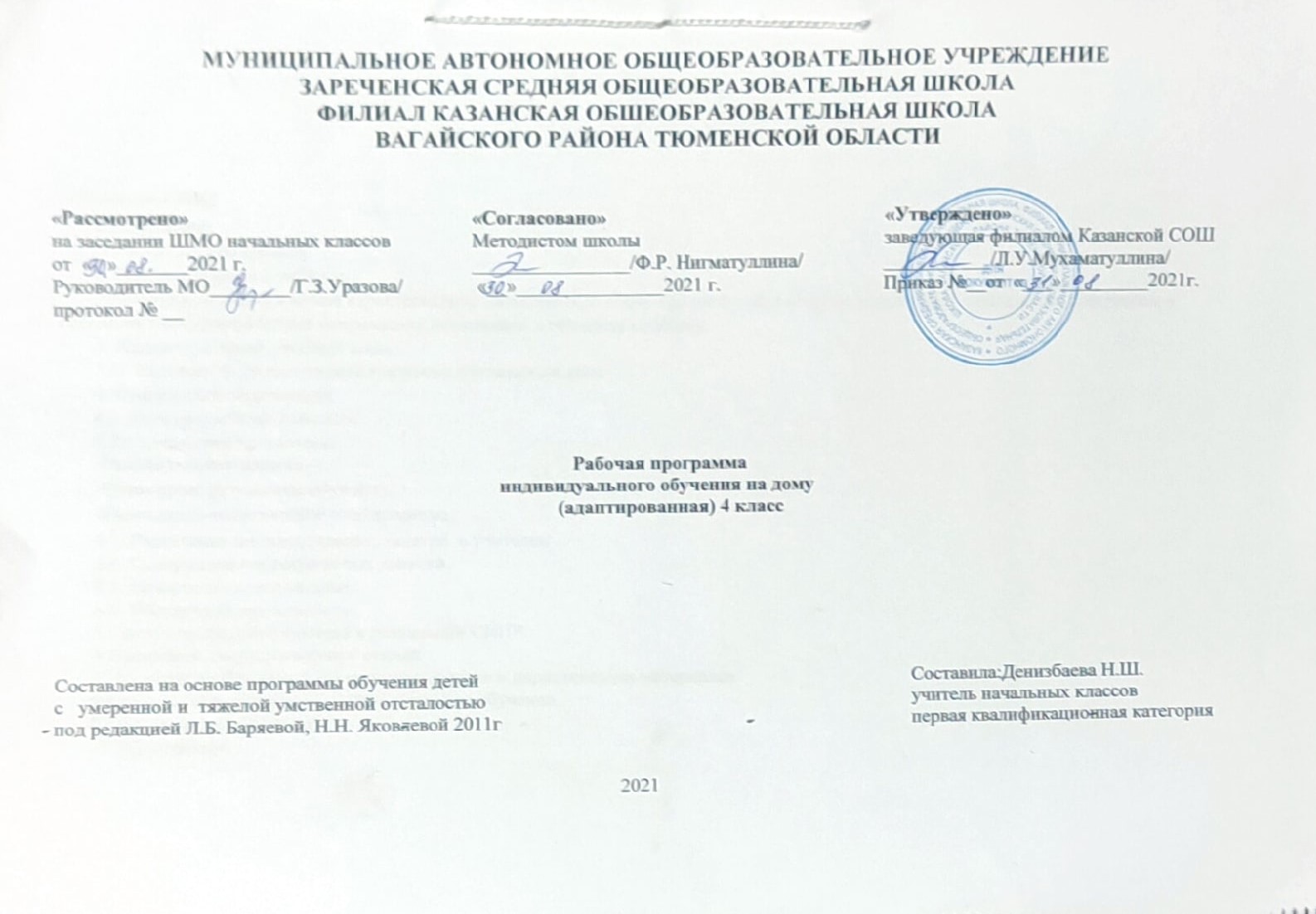        Структура СИПРСодержание:  Пояснительная записка1. Общие сведения о ребёнке.2.Психолого-педагогическая характеристика (включающая оценку развития обучающегося на момент составления программы и определяющая приоритетные направления воспитания и обучения ребёнка).3. Индивидуальный учебный план.3.1.  Расписание уроков индивидуального обучения на дому4. Содержание образования4.1.Базовые учебные действия.4.2.Содержание программы.-Пояснительная записка.-Возможные результаты обучения.-Календарно-тематическое планирование.4.3. Расписание индивидуальных занятий  с учителем  4.4. Содержание коррекционных занятий.4.5. Нравственное воспитание.4.6. Внеурочная деятельность.5.Специалисты, участвующие в реализации СИПР.6.Программа сотрудничества с семьей7.Перечень необходимых технических средств и дидактических материалов.8.Средства мониторинга и оценки динамики обучения.9.Ожидаемые результаты.10.Приложение                                                                                                                                                                              Пояснительная записка.	                                             Обоснование выбора  данной программыОбучающаяся Алина-ребёнок с  особыми образовательными потребностями, которые диктуют необходимость специальной индивидуальной программы развития 8.2,рекомендованной врачом психиатром, согласованной с законными  представителями. Данная учебная  специальная программа составлена для обучающегося с тяжелыми и множественными нарушениями развития.      Целью реализации такой программы является обретение обучающимися таких жизненных компетенций, которые позволяют ей достигать максимально возможной самостоятельности в решении повседневных  жизненных задач, обеспечивают её включение в жизнь общества на основе индивидуального поэтапного, планомерного расширения жизненного опыта и повседневных социальных контактов в доступных для каждого обучающегося пределах. Данная учебная программа позволяет рационально и оптимально организовать целостный процесс обучения ребенка с учетом его актуального и ближайшего развития, соответствующий его состоянию здоровья, а также адаптировать учебную нагрузку к его индивидуальным возможностям. Программа учитывает личностно-ориентированную направленность обучения, организованного в соответствии с учебным планом. Поэтому занятия планируются педагогом с учетом необходимости многократного повторения  того или иного материала, постепенного включения новых элементов в контекст уже освоенных умений.Формы организации учебного процесса: Принцип построения уроков–занятий – коммуникативный, основанный на предметно-практической деятельности. Организация и проведение уроков по предметам строится таким образом, чтобы были задействованы три составляющие деятельности:  мотивационная, целевая и исполнительская. Уроки-занятия включают в себя практические упражнения. Последовательность использования упражнений: • практические упражнения; • упражнения с картинками; • «письменные» упражнения; Виды деятельности обучающейся на уроке: • наблюдение; • упражнения – по подражанию, по инструкции: двигательные, аудиально-визуальные (слушание, показ), ритмические; • игры-имитации, жестово-образные игры; • рисование и дорисовывание, раскрашивание, штриховка; • предметно-практическая деятельность: конструирование, лепка, аппликация, • обводка, письмо цифр, письмо элементов букв и букв. Основные задачи коррекционного обучения: • Развитие всех психических функций и познавательной деятельности обучающегося в процессе обучения и коррекция их недостатков. • Развитие творческих умений и чувств на основе доступных видов деятельности. • Формирование представлений о себе как «я», значимой и равноправной личности для окружающих. • Формирование коммуникативных умений и социальных контактов с окружающими людьми, адекватного поведения в социальной среде. • Формирование социально - бытовых, трудовых умений и навыков, обеспечивающих жизнедеятельность; • Бытовая ориентация и социальная адаптация - как итог всей работы.  Сроки освоения образовательной программы определяются индивидуальными возможностями конкретного ребенка. Ожидаемые результаты освоения программы:                    Специальный образовательный стандарт, представленный в двух взаимодополняющих и взаимодействующих компонентах, («академический» и формирование жизненной компетенции), задает структуру данной программы, которая поддерживает сбалансированное развитие жизненного опыта ребенка с ОВЗ, учитывая его настоящие и будущие потребности. Общий подход к оценке знаний и умений ребенка по академическому компоненту предлагается в его традиционном виде.            Ребенок с ОВЗ овладевает полезными для него знаниями, умениями и навыками достигает максимально доступного ему  уровня жизненной компетенции, осваивает необходимые формы социального поведения, оказывается способным реализовывать их в условиях семьи и гражданского общества.                                                                1.Индивидуальные  сведения о ребёнкаФИО ребенка:  Тухватуллина Алина МарксовнаВозраст ребенка:11 лет.(16.06.2010)Место жительства: Вагайский район,с.Казанское,ул. Мать:Тухватуллина Мунира ТашбулатовнаОтец: Тухватуллин  Маркс ТуктасыновичГод обучения:  4Класс: 4 Заключение ПМПК: Тотальное недоразвитие высших психических функций выраженная степень Системное  недоразвитие речи тяжелой степени.2. Психолого-педагогическая характеристика на начало учебного года    Тухватуллина Алина  обучается  индивидуально на дому, по индивидуальному учебному плану.  СИПР  составлена  на основеАдаптированной основной общеобразовательной программы для обучающихся с умеренной, тяжелой, глубокой  умственной(интеллектуальными нарушениями), (Вариант 2)Мелкая и крупная моторика: Координация движений нарушена. Ведущая рука правая. На начало учебного  года  отмечено незначительное улучшение мелкой моторики: держит карандаш  двумя пальцами правой руки, но нажим на карандаш очень слабый,  не видит контуры фигур, при штриховке заходит за границы изображений предметов.  Эмоционально-волевая сфера:Контакт глазами очень  редкий, кратковременный. Алина неагрессивна, в контакт с учителем вступает при  помощи мимики,жеста, реагирует на словесное поощрение (похвалу).Особенности мышления:  Аналитика  - синтетическая  деятельность отсутствует.  Восприятие мира сильно нарушено. Внимание отвлечённое, рассеянное. Познавательная активность  отсутствует.В мотивационной сфере: Отсутствует произвольность, целенаправленная деятельность не самостоятельна.Коммуникация и речь:  Речь не развита,не разговаривает. Обращённую речь  понимает. Не понимает инструкции методик, выполнение заданий самостоятельно не возможно.Представления об окружающем мире:  Во времени и на плоскости листа  не ориентируется. Не  различает правую руку от  левой, не ориентируется  в  пространстве (вверх, вниз, вперед, назад),   знает части  тела,  может показывать  на себе. Не дифференцирует цвета по названию,  сортирует  их  с помощью педагога. Алина  знает  название некоторых овощей и фруктов, может соотносить муляжи фруктов и овощей с картинками, но некоторые фрукты  путает.  Различает на картинке изученных  животных (корова, лошадь, курица, волк, заяц, медведь).Формирование учебного поведения:  Сидит за партой (столом) на занятии   более 10-ти  минут, а  к концу третьего класса стала более усидчива,  выполняет действие с предметами по подражанию.  Умеет  находить места хранения игрушек и учебного материала.Игровая деятельность:  Нравятся сенсорные игры (тактильные ощущения), привлекают красивые  предметы, издающие звуки.Навыки самообслуживания: Сформированы (снимает и надевает отдельные предметы одежды).  Умеет    застегивать  молнии и  пуговицы.Не требуется контроль со стороны взрослого во время приема пищи, туалета, одевания, раздевания. Во время занятий требуется постоянный присмотр и активная   помощь взрослого.     3. Индивидуальный учебный план на 2021– 2022уч.год                                                                 3.1.  Расписание уроков индивидуального обучения на дому	                               ученицы 4 класса Тухватуллиной Алины Марксовны                                                                               4. Содержание образования.Пояснительная запискаРабочая программа по  предметам индивидуального учебного плана ученицы 4 класса  Тухватуллиной Алины обучающегося на дому, составлена на основе:На основании ФГОС для обучающихся с умственной отсталостью (вариант 2 АООП) . М., 2015г.На  основании Федерального закона Российской Федерации «Об образовании в Российской  Федерации» N 273 ФЗ от 23.07.2013г (Части 5 и 7 статьи 12).«Программа образования учащихся с умеренной и тяжёлой умственной отсталостью» под редакцией Л.Б. Баряевой, СПб ЦДК проф. Л.Б. Баряевой, 2011г.Закона РФ «Об образовании» от 10.07.1992г № 3266 – l(в ред. от 17.12.2009г.);Учебно-методический комплекс по разработке СИПР.Программа включает следующие учебные предметы:Речь и альтернативная коммуникацияАльтернативное чтениеМатематические представленияОкружающий природный мирЧеловекИзобразительная деятельностьДомоводствоАдаптивная физкультураКоррекционно-развивающие занятияВнеурочная деятельность «Мой мир»     Индивидуальный учебный план составлен с учетом психофизического состояния девочки. С согласия родителей в учебный план внесены занятия из коррекционно-развивающих областей. Темы уроков-занятий какой-либо области находят свое логическое продолжение в темах уроков-занятий других областей. Программа рассчитана на один учебный год.Объем недельной нагрузки ученика начальной школы, обучающегося индивидуально –8 часов.Продолжительность урока - занятия 20-25 минут. Урок может быть сокращен из - за обострения реактивного состояния ребенка.Обоснование выбора данной программы             Среди детей с тяжелыми и (или) множественными нарушениями развития (далее ТМНР) значительное количество неговорящих детей. Это предъявляет особые требования к учителю, организации самого процесса обучения и коммуникативной деятельности.              Каждая из образовательных областей в «Программе» основана на понимании того, что дети этой нозологической группы обучаемы, то есть способны овладеть навыками общения, социально-бытовыми навыками, грамотой, счетом, но только в условиях специального обучения и в доступных для них пределах когнитивного развития.            Однако даже при специальном обучении у них отмечается более позднее появление лепета и первых слогов, задержка проявления дифференцированной эмоциональной реакции, слабый интерес к окружающим объектам и игре, неадекватное поведение. Речь таких учащихся формируется крайне медленно и ограниченно, ее понимание даже на бытовом уровне в вербальной форме крайне затруднено.           Речевые нарушения носят системный характер и распространяются на все ее функции — коммуникативную,  познавательную,  регулирующую.  Для этих учащихся характерны ярко выраженная неравномерность, фрагментарность развития, наличие в нем своеобразных «пустот» и пробелов, чрезвычайная скудость представлений, несформированность способов восприятия, социальная незрелость.Кроме того, отсутствие коррекционной помощи приводит к чрезвычайному ограничению зоны ближайшего развития этих детей и подростков. Длительная невостребованность их потенциальных способностей в сочетании с отсутствием помощи взрослого в развертывании своей собственной программы развития приводят к тому, что фактически все формы активности находятся у них в обедненном, а нередко в редуцированном виде. В работе с неговорящими детьми вербальные средства передачи информации малоэффективны, а зачастую не возможны, поэтому необходимость в создании специальных адаптивных программ для этой категории детей является на сегодняшний день актуальным.               В данной программе в качестве основного средства взаимодействия осуществляющейся  на основе тщательной оценки возможностей ребенка для овладения словесной речью является невербальная коммуникация.             Система коммуникации включает различные средства: слово, жест, фотография, картинка, символ. Ребенок сам выбирает то, или иное средство общения в определенной ситуации. Также учитывается, что альтернативные средства общения (жестовый язык, пиктограммы, символы) не могут полностью заменить речь, поэтому жест постоянно подкрепляется словом.               Для данной категории детей материал программы не регламентируются  временными рамками по четвертям, годам обучения и т.д. Поэтому занятия планируются педагогом с учетом необходимости многократного повторения того или иного материала, постепенного включения новых элементов в контекст уже освоенных умений.По мере обучения, в зависимости от индивидуальных возможностей ученика, темп прохождения материала замедляется или увеличивается.Этим обоснован  выбор  данной образовательной программы, которая  больше соответствует тому содержанию, которое предлагается для изучения детьми с ТМНР.  «Программой» определены средства обучения, предметно-развивающая среда, формы взаимодействия со взрослыми участниками образовательного процесса, содержание образовательного процесса в соответствии с общим и национально-региональным компонентом образования детей с ограниченными возможностями здоровья. Цель: «Программы обучения учащихся с РАС, осложненной умеренной и тяжелой у.о., имеющих тяжелый речевой дефект»,  состоит в максимальном включении обучающихся в образовательный процессе, в формировании доступных им видов деятельности (предметно-практической, игровой, элементарной учебной, общения, трудовой). Возможные личностные результаты освоения АООП обучающимися с РАС, осложненными умственной отсталостью(умеренной, тяжелой, глубокой,тяжелыми и множественными нарушениями развития), заносятся в СИПР с учетом их индивидуальных возможностей и особых образовательных потребностей и могут включать:1) осознание себя, своего «Я», персональная идентификация, гендерная  идентичность:осознание своей принадлежности к определенному полу; социально­эмоциональное участие в процессе общения и совместной деятельности;определяет свою идентичность  половую принадлежность (без основания)Возрастная идентификация: определяет свою возрастную группу (ребенок, подросток, юноша), проявляет уважение к людям старшего возраста.2) развитие адекватных представлений об окружающем социальном мире, овладение социально-бытовыми умениями,необходимыми в повседневной жизни дома и в школе, умение выполнять посильную домашнюю работу, включаться школьные дела;3) умение сообщать о нездоровье, опасности и т.д.4)владение элементарными навыками коммуникациями и принятыми  нормами взаимодействия;5) первоначальное осмысление социального окружения;6) развитие самостоятельности;7) овладение общепринятыми правилами поведения;8 ) наличие интереса к практической деятельности.9) «Чувства, желания, взгляды»- понимает эмоциональные состояния других людей; понимает язык эмоций (позы, мимика, жесты и т.д.);- проявляет собственные чувства;10) «Социальные навыки»:  умеет устанавливать и поддерживать контакты со сверстниками и взрослыми;- умеет кооперироваться и сотрудничать; избегает конфликтных ситуаций;- пользуется речевыми и жестовыми формами взаимодействия для установления контактов, разрешения конфликтов;- использует элементарные формы речевого этикета; охотно участвует в совместной деятельности (сюжетно-ролевых играх, инсценировках, хоровом пении, танцах и др., в создании совместных панно, рисунков, аппликаций, конструкций и поделок и т. п.);11) Мотивационно – личностный блок: - испытывает потребность в новых знаниях (на начальном уровне)12) Развитие мотивов учебной деятельности:- проявляет мотивацию благополучия (желает заслужить одобрение, получить хорошие отметки);13) Формирование эстетических потребностей, ценностей, чувств:- воспринимает и наблюдает за окружающими предметами и явлениями, рассматривает или прослушивает произведений искусства;4.1. Базовые учебные действия.Сформированность  базовых учебных действий определяется по завершению обучения с учетом индивидуально-личностных особенностей каждого обучающегося.                                                       4.2. Содержание учебных предметов  и коррекционных занятий                                                         РЕЧЬ И АЛЬТЕРНАТИВНАЯ КОММУНИКАЦИЯ                                                                               ПОЯСНИТЕЛЬНАЯ ЗАПИСКА Общая характеристика учебного предмета «Речь и альтернативная коммуникация»: Общение – неотъемлемая составляющая социальной жизни человека. Нарушения развития значительно препятствуют и ограничивают полноценное общение ребенка. Часто у детей, имеющих нарушение интеллекта в сочетании с аутистическими расстройствами, отсутствует потребность в общении, имеются трудности выбора и использования форм общения, включая коммуникативную речь и целенаправленность речевой деятельности. У детей с выраженными нарушениями интеллекта отмечается грубое недоразвитие речи и всех ее функций: коммуникативной, познавательной, регулирующей. У многих детей с тяжелыми и множественными нарушениями развития устная (звучащая) речь отсутствует или нарушена настолько, что понимание ее окружающими сильно затруднено, либо невозможно. В связи с этим, обучение детей общению должно включать целенаправленную педагогическую работу по формированию у них потребности в общении, на развитие сохранных речевых механизмов, а также на обучение использованию альтернативных средств общения. Курс «Речь и альтернативная коммуникация» состоит из следующих разделов: • «Коммуникация»: формирование навыков установления, поддержания и завершения контакта. • «Развитие речи средствами вербальной и альтернативной коммуникации»: пробуждение речевой активности на основе «чтения» пиктограмм, «альтернативное чтение». • «Импрессивная речь»: формирование умения понимать произнесенные слова, словосочетания, предложения и связные высказывания, различать напечатанные слова • «Экспрессивная речь»: формирование умения употреблять в общении слова, строить словосочетания, предложения, связные высказывания.• «Аудиальное «чтение». Предметная область: Язык и речевая практика Сроки изучения учебного предмета: с 01.09.2021г. по 31.05.2022 г.  Количество часов на изучение предмета: 68 уроков в год (по 2ч. в неделю)  Количество учебных недель: 34 недели. Основные задачи реализации содержания: • Развитие речи как средства общения в контексте познания окружающего мира и личного опыта ребенка. Развитие коммуникативной функции речи ученика. • Развитие способности использовать доступные вербальные и невербальные средства коммуникации для решения соответствующих возрасту житейских задач • Развитие способности понимать обращенную речь и смысл доступных невербальных графических знаков (рисунков, фотографий, пиктограмм и других графических изображений), неспецифических жестов. Формирование навыкаиспользования речи в зависимости от социального контекста, умения участвовать в диалоге. • Расширение словарного запаса, связанного с содержанием эмоционального, предметного, игрового, трудового опыта в процессе «чтения». • Формирование умения самостоятельно воспроизводить тексты, используя для этого вербальные и невербальные коммуникации. • Обучение глобальному чтению и письму в доступных для ребенка пределах. Учитывая значительные ограничения вербальной коммуникации, предмет «Речь и альтернативная коммуникация» предполагает обучение обучающихся альтернативным приемам работы с различными видами доступной информации, использование альтернативных средств коммуникации («чтение» телесных и мимических движений; чтение» изображений на картинках, аудиальное «чтение»). Цели коррекционно-развивающей работы: • Формировать коммуникативные и речевые навыки с использованием средств вербальной и альтернативной коммуникации. • Развивать коммуникативную функцию речи учащихся, удовлетворяя их коммуникативную потребность. Расширять словарный запас, связанный с содержанием эмоционального, бытового, предметного, игрового, трудового опыта в процессе «чтения». • Развитие зрительного и слухового восприятия. ПЛАНИРУЕМЫЕ РЕЗУЛЬТАТЫ ИЗУЧЕНИЯ УЧЕБНОГО ПРЕДМЕТА     В качестве показателей развития обучающихся рассматривается уровень усвоения средств общения (речевых и неречевых) - понимание выразительных движений и естественных жестов, передача мысли с помощью символов, слов, называние, показ, подбор картин: части тела, части головы, члены семьи, игрушки, животные, профессии, явления природы. Предметные результаты освоения предмета:  Понимание слов, обозначающих объекты и явления природы, объекты рукотворного мира и деятельность человека.  Понимание обращенной речи, понимание смысла рисунков, фотографий, пиктограмм, других графических знаков, жестов.  Умение пользоваться средствами альтернативной коммуникации: жестов, взглядов, коммуникативных таблиц, тетрадей, пиктограмм.  Использование доступных жестов для передачи сообщения.  Умение пользоваться доступными средствами коммуникации в практике экспрессивной и импрессивной речи для решения соответствующих возрасту житейских задач  Умение использовать усвоенный словарный и фразовый материал в коммуникативных ситуациях  Обучение глобальному чтению в доступных ребенку пределах  Формирование навыка понимания смысла узнаваемого слова; копирование с образца отдельных букв	Умение вступать в контакт, поддерживать и завершать его, используя невербальные и вербальные средства, соблюдение общепринятых правил коммуникации.  Узнавание и различение образов некоторых графем (букв).  Графические действия с использованием элементов графем: обводка, штриховка, печатание букв.                                        Содержание учебного предмета «Речь и альтернативная коммуникация»КАЛЕНДАРНО-ТЕМАТИЧЕСКОЕ ПЛАНИРОВАНИЕ «РЕЧЬ И АЛЬТЕРНАТИВНАЯ  КОММУНИКАЦИЯ»                                                                                         АЛЬТЕРНАТИВНОЕ ЧТЕНИЕ                                                                                             Пояснительная записка         Рабочая программа по предмету «Альтернативное чтение» для 4 класса разработана на основе Примерной программы начального общего образования (Программа образования учащихся с умеренной и тяжелой умственной отсталостью/Л.Б.Баряева, Д.И.Бойков, В.И.Липакова и др.; Под ред. Л.Б.Баряевой, Н.Н.Яковлевой. СПб.:ЦДК проф.Л.Б.Баряевой,2011.) по предмету «Альтернативное чтение».Дети с интеллектуальной недостаточностью составляют самую представительную группу среди «проблемных» детей. В случаях выраженного интеллектуального недоразвития констатируется нарушение деятельности первой и второй сигнальных систем. У учащихся с тяжелой умственной отсталостью преобладают примитивные физиологические потребности в связи с несформированностью потребностей более высокого уровня (например, познавательных потребностей, потребности в самостоятельности, в полноценном общении). Такие дети в большинстве своем индифферентны по отношению к окружающему предметному миру. Их действия не ориентированы на физические свойства и качества предметов и остаются на уровне манипулирования ими. Поэтому их обобщенные представления, очень ограниченные, касаются только тех объектов, которые связаны с их непосредственной деятельностью. В отношении других объектов их знания и представления отрывочны, фрагментарны, а часто и совсем отсутствуют.  Степень речевого развития детей с тяжелой умственной отсталостью чаще всего соответствует степени их общего психического развития. Для этих учащихся характерно глубокое недоразвитие всех сторон речи: фонетико-фонематической, лексической, грамматической. Особенностью освоения предметных знаний учащимися умственной отсталостью, воспитывающимися в детских домах, является дефицитарность непосредственно-эмоционального общения и мотивационного компонента предметной и предметно-игровой деятельности. Нарушение речи учащихся с умеренной и тяжелой умственной отсталостью имеет системный характер, распространяется на все ее функции: коммуникативную, познавательную, регулятивную. Однако в структуре общего речевого недоразвития на первый план выступает слабость коммуникативной функции, которая вызывает задержку кризисных новообразований, свидетельствующих о вступлении ребенка в дошкольный период детства.Лица с тяжелой умственной отсталостью достаточно поздно овладевают возникающими в онтогенезе словесными средствами коммуникации. Недоразвитие коммуникативной функции речи рассматривается как часть общего нарушения коммуникативной деятельности (с присущими ей мотивами и потребностями, речевыми и неречевыми средствами, целевыми и контрольными моментами).Наряду с нарушениями коммуникативной функции речи у детей с тяжелой умственной отсталостью отмечается значительная недостаточность познавательной функции. На всех этапах развития детей (как в дошкольном, так и в школьном возрасте) страдает регулятивная функция речи. Речь практически не включается в процесс деятельности, не оказывает на нее должного организующего и регулирующего влияния. Это предъявляет особые требования к педагогу, к организации самого процесса обучения общению. На первых порах работы с неговорящими детьми речевые средства передачи информации мало эффективны. Дети не всегда понимают обращенную к ним речь. Учитывая, что речь, которая играет основную роль в когнитивном и эмоциональном развитии ребенка, является фундаментальной основой социального взаимодействия, регулятором поведения, не может быть использована детьми с умеренной и тяжелой умственной отсталостью в полной мере, взаимодействие с детьми требует использования дополнительных, поддерживающих средств, отличных от речевых, которые бы способствовали взаимопониманию, созданию благоприятной атмосферыВ основу предмета «Альтернативное чтение» в «Программе обучения учащихся с умеренной и тяжелой умственной отсталостью» положена система формирования навыков коммуникативного поведения на основе использования средств невербальной (поддерживающей) коммуникации.Поддерживающие средства весьма разнообразны: слово, предмет, жест, фотография, картинка, символ. При организации обучения педагог индивидуально подходит к каждому ребенку с учетом структуры нарушения. Выбор неречевого общения в качестве основного средства взаимодействия осуществляется на основе тщательной оценки возможностей ребенка для овладения словесной речью. Однако необходимо учитывать, что альтернативные средства общения (жестовый язык, пиктограммы, символы) не могут полностью заменить речь.Одним из факторов, способствующих оптимальному речевому развитию учащихся с тяжелой умственной отсталостью в коррекционно-образовательном процессе, является предметно-развивающая среда, построенная с учетом индивидуальных особенностей каждого ребенка.Процесс «чтения» в широком его понимании очень важен для формирования у ребенка с тяжелой умственной отсталостью правильныхпредставлений о себе, социальном и природном мире.Обучение в рекомендованной последовательности «Альтернативному чтению» на основе работы со знаково-символической системой ориентировано на индивидуальные психофизические и речевые (сохранные и нарушенные) функции учащихся. Это позволит учителю осуществлять коррекционно-развивающий процесс в соответствии с возможностями учащихся, то есть учить их вышеперечисленным видам «чтения», достигая, если возможно, чтения как можно большего количества слогов, слов и фраз.Обучение «Альтернативному чтению» учащихся рассматриваемой категории имеет целью не собственно ознакомление учащихся с художественной литературой, не их литературное образование, а ежедневное чтение им художественной литературы (потешек, стихотворений, сказок, коротких рассказов и т. п.) и формирование умений самостоятельно воспроизводить эти тексты, используя невербальные и вербальные средства коммуникации. Поэтому при определении направлений и содержания работы по альтернативному чтению необходимо учитывать индивидуальные особенности восприятия каждого учащегося.В силу значительных ограничений вербальной коммуникации учащиеся с тяжелой умственной отсталостью оказываются в большой зависимости от коммуникативных партнеров, поэтому так важно научить их альтернативным приемам работы с различными видами доступной информации.Предмет «Альтернативное чтение» для 4 класса предполагает обучение учащихся следующим вариантам «чтение»:«чтение» телесных и мимических движений;«чтение» изображений на картинках и картинах;«аудиальное чтение»: слушание аудио книг (литературных произведений, записанных на пластинки, аудиокассеты, CD-диски и др.);«чтение» пиктограмм;Такое широкое понимание «чтения» и в соответствии с этим обучение кодированию и декодированию визуальной и аудиальной информации способствует развитию социально-бытовой ориентировки учащихся. Предмет «Альтернативное чтение» интегрируется с предметами «Развитие речи и окружающий мир», «Графика и письмо», «Здоровье и ОБЖ», а также с различными направлениями коррекционно-адаптационной работы. Он тесно связан с логопедической работой с учащимися с умеренной умственной отсталостью.Цель учебно-воспитательного процесса:формирование социально значимых умений и навыков, необходимых для социализации, ориентации в социальной среде, повседневных жизненных ситуациях;формирование максимально возможного навыка самостоятельности;совершенствование качества жизни учащихся;организация речевой среды, стимулирование речевой активности учащихся на основе прочитанного педагогом или элементарного самостоятельного «чтения» (чтение картинок, пиктограмм, букв, слогов, слов и предложений).Основные задачи:формировать первичные ценностные представления учащихся о книгах и иллюстрациях, картинках и картинах;знакомить их с жестовыми, жестово-графическими, изобразительными и другими средствами выразительности через погружение в среду художественной литературы;приобщать к словесному искусству в доступных для учащихся ситуациях;создавать условия для пробуждения речевой активности учеников и использования усвоенного речевого материала в процессе «чтения» в быту, на уроках-занятиях, в играх, в самообслуживании и в повседневной жизни;обеспечивать необходимую мотивацию слушания и самостоятельного чтения книг-картинок, книг типа «Азбука» в специально созданных ситуациях общения, поддерживать интерес к чтению как визуальному и аудиальному процессу;   .учить задавать вопросы, строить простейшие и побуждения (то есть пользоваться различными типами коммуникативных высказываний) по содержанию прочитанного или рассказанного;формировать умение учащихся пересказывать прочитанное с помощью педагога;знакомить учащихся с простыми по содержанию рассказами, историями, сказками, стихотворениями, разыгрывать их содержание по ролям;использовать в процессе «чтения» «комментированное» рисование для лучшего понимания учащимися содержания литературных произведений;Предметные результаты освоения  предмета:    .     использовать знаково-символические средства;строить коммуникативные отношения (вербальные, невербальные); ориентироваться на разнообразие способов решения задач;выделять информацию из художественных текстов;осуществлять анализ объектов с выделением признаков;составлять целое из частей;проводить сравнение и классификацию по заданным критериям;устанавливать простейшие причинно-следственные связи;строить рассуждения в форме связи простых суждений об объекте, его строении, свойствах;устанавливать аналогии.СОДЕРЖАНИЕ УЧЕБНОГО ПРЕДМЕТА «АЛЬТЕРНАТИВНОЕ ЧТЕНИЕ»                                                                    Тематическое планирование «Альтернативное чтение»                                                      МАТЕМАТИЧЕСКИЕ ПРЕДСТАВЛЕНИЯ ПОЯСНИТЕЛЬНАЯ ЗАПИСКАРабочая программа по предмету  «Математические представления » разработана  с учетом действующих ФГОС НОО на  основании требований к содержанию ФГОС для детей с РАС (вариант 7.1.). Семаго Н.Я., ИПИО МГППУ, М.,2016г, На основании ФГОС для обучающихся с умственной отсталостью (вариант 2 АООП) . М., 2014г.На основании программы:«Программа образования учащихся с умеренной и тяжёлой умственной отсталостью» под редакцией Л.Б. Баряевой, СПб ЦДК проф. Л.Б. Баряевой, 2011г.Учебно-методический комплекс по разработке СИПРОбщая характеристика учебного предмета:Дети с выраженным нарушением интеллекта не могут овладеть элементарными математическими представлениями без специально организованного обучения. Создание ситуаций, в которых дети непроизвольно осваивают доступные для них элементы математики, является основным подходом в обучении. В конечном итоге важно, чтобы ребенок научился применять математические представления в повседневной жизни: определять время по часам, узнавать номер автобуса, на котором он сможет доехать домой, расплатиться в магазине за покупку, взять необходимое количество продуктов для приготовления блюда и т.п. Знания, умения, навыки, приобретаемые ребенком в ходе освоения программного материала по математике, необходимы ему для ориентировки в окружающей действительности, т.е. во временных, количественных, пространственных отношениях, решении повседневных задач.В то же время необходимо отметить, что формирование элементарных научных знаний не является самоцелью. Это лишь желаемый результат обучения, который может  быть достигнут  только если  интеллектуальные возможности ребенка, состояние его здоровья позволяют сделать это.Курс «Математические представления » состоит из следующих разделов:Представления о форме, Представления о величине.Пространственные представления, Временные представления.Количественные представления.Предметная область:  МатематикаСроки изучения учебного предмета:  с  01.09.2021г. по 31.05.2022г.Количество часов на изучение предмета:   34  ч. в годКоличество учебных недель:   34    недель.Основные задачи(цели)  реализации содержания: Предметные (образовательные):развитие элементарной жизнеобеспечивающей ориентировки в пространственно-величинных, временных и количественных отношениях окружающей действительности.Умение ориентироваться в схеме тела, в пространстве и на плоскости формирование элементарных общеучебных умений. развитие наглядно-действенного мышления и элементов наглядно-образного и логического мышления.формирование  практических навыков  и умений в счете, вычислениях на наглядно представленном материале в бытовых ситуациях.формирование представлений о части суток,  количестве (дочисловых представлений), числе, знакомство с цифрами,  счет, решение простых арифметических задач с опорой на наглядность.Умение различать части суток, соотносить действие с временными промежуткам, составлять и прослеживать последовательность событий.Коррекционно-развивающие  задачи:развитие сенсорных представлений,  мелкой моторики кистей рук,  развитие познавательной активности ученика,  овладение элементарной математической терминологией, значимой для социально-бытовой ориентировки в действительности, 	Формы обучения:урок с элементами игры;урок, с элементами практического занятия;экскурсия;играПЛАНИРУЕМЫЕ РЕЗУЛЬТАТЫ ИЗУЧЕНИЯ УЧЕБНОГО ПРЕДМЕТАПредметные результаты: развивается понимание  математической терминологии, понимание слов, обозначающих объекты, развитие жизнеобеспечивающей ориентировки в пространстве, времени.Личностные:  развитие навыков общения по содержанию предмета «Математические представления».Базовые УУД: формируется учебное поведение, умение выполнять посильное задание от начала до конца.  СОДЕРЖАНИЕ УЧЕБНОГО ПРЕДМЕТА                                                                КАЛЕНДАРНО-ТЕМАТИЧЕСКОЕ ПЛАНИРОВАНИЕ                                                            «МАТЕМАТИЧЕСКИЕ ПРЕДСТАВЛЕНИЯ»                                                                                  ОКРУЖАЮЩИЙ ПРИРОДНЫЙ МИР  ПОЯСНИТЕЛЬНАЯ ЗАПИСКАРабочая программа по предмету  «Окружающий природный  мир » разработана  с учетом  действующих ФГОС НОО на  основании требований к содержанию ФГОС для детей с РАС (вариант 7.1.). Семаго Н.Я., ИПИО МГППУ, М.,2016г, На основании ФГОС для обучающихся с умственной отсталостью (вариант 2 АООП) . М., 2014г.На основании программы:  «Программа образования учащихся с умеренной и тяжёлой умственной отсталостью» под редакцией Л.Б. Баряевой, СПб ЦДК проф. Л.Б. Баряевой, 2011г.Учебно-методический комплекс по разработке СИПРОбщая характеристика учебного предмета:Данная рабочая программа разработана на основе Федерального государственного образовательного стандарта образования обучающихся с умственной отсталостью (интеллектуальными нарушениями), Примерной адаптированной основной общеобразовательной программы образования обучающихся с умственной отсталостью (интеллектуальными нарушениями) (вариант 2).Учебный курс «Окружающий природный мир» занимает особое место среди учебных предметов начальной школы. Образно говоря, это то, что «всегда с тобой», поскольку познание детьми окружающего мира не ограничивается рамками урока. Оно продолжается постоянно в школе и за её стенами. Сам учебный курс является своего рода системообразующим стержнем этого процесса. Вот почему важно, чтобы работа с детьми, начатая на уроках, продолжалась в той или иной форме и после их окончания, во внеурочной деятельности. Курс «Окружающий природный мир  » состоит из следующих разделов:Временные представленияЖивотный мирРастительный мирОбъекты природыПредметная область:  Окружающий мирСроки изучения учебного предмета:  с  01.09.2021г. по 31.05.2022г.Количество часов на изучение предмета:   17  ч. в годКоличество учебных недель:     34     недель.Цели образовательно-коррекционной работы с учетом специфики учебного предмета:Изучение курса «Окружающий природный мир» в начальной школе направлено на достижение следующих целей: формирование целостной картины мира и осознание места в нём человека на основе единства рационально-научного познания и эмоционально-ценностного осмысления ребёнком личного опыта общения с людьми и природой;формирование бережного отношения к богатствам природы и общества, навыков экологически и нравственно обоснованного поведения в природной и социальной средедуховно-нравственное развитие и воспитание личности.формировать представления о явлениях природы, сезонных и суточных изменениях (лето, осень, зима, весна, день, ночь);формировать элементарные экологические представления (люди, растения и животные; строение тела, способ передвижения, питание);развивать сенсорно-перцептивные способности учащихся: учить выделять знакомые объекты из фона зрительно, тактильно и на вкус (исходя из целесообразности и безопасности);закреплять полученные представления в процессе различных видов доступной учащимся социально-бытовой деятельности;В программе выделяются следующие основные задачи:формировать первоначальные представления о природе, объектах и явлениях живой и неживой природы;вызывать интерес к разнообразию окружающего мира (мира животных, растений, к явлениям природы);создавать условия для возникновения речевой активности детей и использования усвоенного речевого материала в быту, на уроках-занятиях, в играх, в самообслуживании и в повседневной жизни;обеспечивать необходимую мотивацию речи посредством создания ситуаций общения, поддерживать стремление к общению;воспитывать отношение к сверстнику как объекту взаимодействия, развивать субъектно-объектные отношения;формировать и расширять словарный запас, связанный с содержанием эмоционального, бытового, предметного, игрового, трудового опы                                   СОДЕРЖАНИЕ УЧЕБНОГО ПРЕДМЕТА «ОКРУЖАЮЩИЙ ПРИРОДНЫЙ МИР»                                        КАЛЕНДАРНО-ТЕМАТИЧЕСКОЕ ПЛАНИРОВАНИЕ                                                 «ОКРУЖАЮЩИЙ ПРИРОДНЫЙ МИР»                                                                                          ЧЕЛОВЕК             ПОЯСНИТЕЛЬНАЯ ЗАПИСКАРабочая программа по предмету  «Человек » разработана  с учетом  действующих ФГОС НОО на  основании требований к содержанию ФГОС для детей с РАС (вариант 7.1.). Семаго Н.Я., ИПИО МГППУ, М.,2016г, На основании ФГОС для обучающихся с умственной отсталостью (вариант 2 АООП) . М., 2014г.На основании программы:«Программа образования учащихся с умеренной и тяжёлой умственной отсталостью» под редакцией Л.Б. Баряевой, СПб ЦДК проф. Л.Б. Баряевой, 2011г.Учебно-методический комплекс по разработке СИПРЦели образовательно-коррекционной работы с учетом специфики учебного предмета: Формирование представления о себе самом и ближайшем социальном окружении.Общая характеристика учебного предмета «Человек»:Приобщение ребенка к социальному миру начинается с развития представления о себе. Становление личности ребенка происходит при условии его активности, познания им окружающего мира, смысла человеческих отношений, осознания себя в системе социального мира. Социальную природу «Я»ребенок начинает понимать в процессе взаимодействия с другими людьми, и в первую очередь со своими родными и близкими. Программа представлена следующими разделами: «Представление о себе», «Семья», «Гигиена тела».Предметная область:  Окружающий мирСроки изучения учебного предмета:  с  01.09.2021г. по 31.05.2022г.Количество часов на изучение предмета- 17час. в год (по 0,5ч. в неделю)Количество учебных недель:     34     недель.                                              СОДЕРЖАНИЕ УЧЕБНОГО ПРЕДМЕТА «ЧЕЛОВЕК»                                                                       КАЛЕНДАРНО-ТЕМАТИЧЕСКОЕ ПЛАНИРОВАНИЕ                                                                                                          «ЧЕЛОВЕК»                                                                                         ДОМОВОДСТВО                                                                                     Пояснительная записка. Целью предмета «Домоводство» является формирование у обучающегося, знаний о самостоятельной жизни, их практическое обучение жизненно необходимым бытовым умениям навыкам. Уроки домоводства позволяют применять на практике интеллектуальные умения (счет, чтение, письмо и т д) а также получить практические навыки по стирке одежды, уборке дома. Уроки домоводства создают богатейшие возможности для развития познавательной деятельности и личностной сферы обучающейся.   Задача предмета – научить обучающегося правилам ведения семейного хозяйства, практическим умениям, связанным с самообслуживанием и обслуживанием членов семьи, заложить основы нравственного поведения, норм этики в ближайшем окружении. Умение следить за своим внешним видом.Предметная область: Окружающий мир    Сроки изучения учебного предмета: с 01.09.2021 г. по 31.05.2022 г.  Количество часов на изучение предмета – 34урокауроков в год (по 0,5ч. в неделю) Количество учебных недель: 34 недель. Описание возможных результатов обучения: Овладение умением выполнять доступные бытовые поручения (обязанности), связанные с выполнением повседневных дел дома.  Умение выполнять доступные бытовые виды работ: помыть посуду, уборка игрушек, чистка одежды, обуви, сервировка стола, др.  Умение соблюдать гигиенические и санитарные правила хранения домашних вещей, продуктов,  Умение использовать в домашнем  хозяйстве бытовую технику	                                            СОДЕРЖАНИЕ УЧЕБНОГО ПРЕДМЕТА «ДОМОВОДСТВО»                                        КАЛЕНДАРНО-ТЕМАТИЧЕСКОЕ ПЛАНИРОВАНИЕ «ДОМОВОДСТВО»                                                                         ПОЯСНИТЕЛЬНАЯ ЗАПИСКА                                                       ПО ПРЕДМЕТУ «ИЗОБРАЗИТЕЛЬНАЯ ДЕЯТЕЛЬНОСТЬ»  (0,5 в неделю).Рабочая программа  по предмету «Изобразительная деятельность »  для  надомного обучения в 4  классе по индивидуальному учебному плану  составлена  на основании нормативных документов:на  основании требований к содержанию ФГОС для детей с РАС (вариант 8.4.). Семаго Н.Я., ИПИО МГППУ, М.,2016г, На основании ФГОС для обучающихся с умственной отсталостью (вариант 2 АООП) . М., 2014г.На основании программы:  «Программа образования учащихся с умеренной и тяжёлой умственной отсталостью» под редакцией Л.Б. Баряевой, СПб ЦДК проф. Л.Б. Баряевой, 2011г. Учебно-методический комплекс по разработке СИПРКраткая  характеристика  учебного  предмета:Обучение по ИЗО организуется с учетом традиций народного быта и художественных промыслов, а также традиционных арт-терапевтических технологий. На уроках формируются  элементарные трудовые навыки, позволяющие ученику выполнять поделки вместе с учителем, по подражанию его действиям, по образцу, а затем и самостоятельно. Содержание предмета  направлено на  формирование элементарных специфических манипуляций, которые со временем преобразуются в целенаправленные действия с инструментами и материалами в изобразительной деятельности.  Основная цель – сенсорное развитие учащегося, обогащение сенсорного опыта. Материал структурирован в виде тематических групп: «Аппликация», «Лепка», «Рисование».Все разделы программы взаимосвязаны и соответствуют различным этапам формирования предметно-практической деятельности у детей.Цели коррекционно-развивающей  работы с учетом специфики учебного предмета:используя различные многообразные виды деятельности (изобразительная деятельность, игровая, действия с разборными игрушками и т. д.) корригировать недостатки восприятия, внимания, зрительно-двигательной координации, пространственных представлений, наглядно-действенного, наглядно-образного мышления детей, а также их речи и связи с практической деятельностью.Основная цель – сенсорное развитие учащегося, обогащение сенсорного опыта.Учитель должен стимулировать и организовывать двигательную активность каждого ребенка.Учебную работу на уроках изобразительной деятельности необходимо строить так, чтобы ранее пройденный материал постоянно включался в новые виды работ, закреплялся и вводился в самостоятельную деятельность детей на различных уроках.Содержание курса: Курс « Изобразительная деятельность»  относится к образовательной области «Искусство»сроки изучения учебного предмета:  с  01.09.2021г. по 31.05.2022г.количество часов на изучение предмета:    17часов в год (по  0,5ч. в неделю)количество учебных недель:   34    недельЛичностные и предметные результаты освоения конкретного учебного предметаПредметные результаты—  Понимание обращенной речи и смысла доступных невербальных графических знаков (рисунков, фотографий, пиктограмм и других графических изображений), неспецифических жестов  —  Овладение вступать в контакт, поддерживать и завершать его, используя традиционные (вербальные) и альтернативные средства коммуникации, соблюдая общепринятые правила поведения— Умение пользоваться доступными средствами коммуникации в практике экспрессивной и импрессивной речи для решения соответствующих возрасту житейских задач—  Умение использовать  предметы  и учебные материалы по  назначению.—  Использование доступных жестов для передачи сообщения—  Понимание слов, обозначающие объекты и явления природы, объекты рукотворного мира и деятельность человекаБазовые учебные действия.Подготовка ребенка к нахождению и обучению в среде сверстников, к эмоциональному, коммуникативному взаимодействию с группой обучающихся.                          СОДЕРЖАНИЕ УЧЕБНОГО ПРЕДМЕТА «ИЗОБРАЗИТЕЛЬНАЯ ДЕЯТЕЛЬНОСТЬ»                                                          КАЛЕНДАРНО-ТЕМАТИЧЕСКОЕ ПЛАНИРОВАНИЕ                                                            «ИЗОБРАЗИТЕЛЬНАЯ ДЕЯТЕЛЬНОСТЬ»(0,5ч)                                    ПОЯСНИТЕЛЬНАЯ ЗАПИСКА ПО ПРЕДМЕТУ «МУЗЫКА И ДВИЖЕНИЕ»(0,5ч.)     Музыка призвана развивать детей эмоционально, творчески обогащать их художественные впечатления. Программа отражает постоянную работу как над произношением слов, так и над смысловым содержанием песен. В содержание каждого урока входит слушание музыки. Дети с помощью учителя вербальными и невербальными средствами общения объясняют услышанное.   Материал структурирован в виде тематических групп: «Музыка и движение», «Слушание», «Пение», «Движение под музыку». Содержание курса: Курс « Музыка и движение» относится к образовательной области «Искусство»  сроки изучения учебного предмета: с 01.09.2021 г. по 31.05.2022 г.  -количество уроков на изучение предмета: 34 уроков в год ( по 0,5 ч. в неделю). - количество учебных недель: 34 недель. Цели и задачи предмета «Музыка и движение» Уроки музыки направлены на формирование слухо-зрительного и слухо-моторного взаимодействия в процессе восприятия и воспроизведения ритмических структур в разных видах музыкальной деятельности ( пении, танцах, музицировании, музыкально-дидактических и хороводных играх).      Основные принципы отбора материала: простота мелодии, доступность и ясность текста, репертуар подбирается в соответствии с особенностями речевого развития. Значительная роль отводится вокальным упражнениям, а коммуникативный принцип построения занятий является ведущим.        Личностные и предметные результаты освоения учебного предмета: Формирование эстетических потребностей, ценностей, чувств: - воспринимает и наблюдает за окружающими предметами и явлениями, рассматривает или прослушивает произведений искусства; узнавание знакомой песни; «Социальные навыки»: - умеет устанавливать и поддерживать контакты; - умеет кооперироваться и сотрудничать; - избегает конфликтных ситуаций; принимает доброжелательные шутки в свой адрес, - пользуется речевыми и жестовыми формами взаимодействия для установления контактов, разрешения конфликтов; - использует элементарные формы речевого этикета; - охотно участвует в совместной деятельности (сюжетно-ролевых играх, инсценировках, хоровом пении, танцах и др); Базовые УУД:    направленность взгляда на взрослого  на звучащий инструмент  создание благоприятной обстановки, способствующей формированию положительной мотивации и эмоциональному конструктивному взаимодействию с взрослыми и сверстниками                                              СОДЕРЖАНИЕ УЧЕБНОГО ПРЕДМЕТА «МУЗЫКА И ДВИЖЕНИЕ»                 КАЛЕНДАРНО-ТЕМАТИЧЕСКОЕ ПЛАНИРОВАНИЕ «МУЗЫКА И ДВИЖЕНИЕ»ПОЯСНИТЕЛЬНАЯ ЗАПИСКА ПО ПРЕДМЕТУ «АДАПТИВНАЯ ФИЗКУЛЬТУРА»(0,5ч.)Краткая характеристика учебного предмета: Одним из важнейших направлений работы с ребенком, имеющим умственную отсталость, ТМНР, является физическое развитие, которое происходит на занятиях по адаптивной физической культуре. Двигательная активность является естественной потребностью человека. Развитие двигательных навыков необходимо для нормальной жизнедеятельности всех систем и функций органов человека. Для обучающихся, получающих образование по варианту 2 адаптированной основной общеобразовательной программе образования, характерно интеллектуальное и психофизическое недоразвитие в умеренной, тяжелой или глубокой степени, которое может сочетаться с локальными или системными нарушениями зрения, слуха, опорно-двигательного аппарата, расстройствами аутистического спектра, эмоционально-волевой сферы, выраженными в различной степени тяжести. Дети с ТМНР отличаются не только крайне замедленным темпом психомоторного развития, но и явными нарушениями физического статуса. Степень тяжести этих нарушений усугубляется общим недоразвитием двигательного опыта, бедной организацией произвольных движений, скованностью и напряженностью мышечного тонуса. У многих детей отмечаются нарушения осанки, сколиоз, деформации костно-мышечной системы, изменения формы стопы, контрактуры конечностей. Развитие двигательных умений у обучающихся с нарушениями ОДА тесно связано с профилактикой возникновения у них патологических состояний. Глубокая и тяжелая умственная отсталость - множественный дефект, в котором, прежде всего, выделяются интеллектуальное и психическое недоразвитие. Выраженные нарушения сенсорноперцептивных процессов усугубляют восприятие ребенком собственного тела, что дополнительно затрудняет произвольное овладение движениями и их синхронизацию.                Сложность и многообразие нарушений моторных функций в сочетании с тяжелыми формами психического недоразвития выдвигают определенные требования к организации учебной среды и междисциплинарному взаимодействию специалистов. Современные подходы к работе с детьми с ТМНР требуют от педагогов овладения навыками не только безопасного, но и терапевтичного (то есть соблюдающего принцип включенности и возможной самостоятельности в совместных действиях) сопровождения и перемещения ребенка в пространстве класса, школы. Физическое сопровождение включает в себя правильно организованное рабочее место, индивидуальный ортопедический режим, использование техник и приемов перемещения.   Физическое сопровождение должно органично сочетаться с другими коррекционными мероприятиями и учитываться при определении режима деятельности обучающегося. Целью занятий по адаптивной физической культуре является повышение двигательной активности детей и обучение использованию полученных навыков в повседневной жизни, а так же профилактика вторичных нарушений и сохранение жизненно важных функций организма.   Основные задачи: - укрепление и сохранение здоровья детей, профилактика болезней и возникновения вторичных заболеваний. - поддержание жизненно важных функций организма (дыхание, работа сердечнососудистой системы, мышечной и других физиологических систем); - улучшение качества имеющихся движений, предупреждение их нарушений; - стимуляция появления новых движений; - формирование и совершенствование основных и прикладных двигательных навыков; - обучение переходу из одной позы в другую; - освоение новых способов передвижения; - развитие и закрепление функционально важных навыков, необходимых для использования в повседневной жизни; - формирование умения кататься на велосипеде, играть в подвижные, спортивные игры; - получение удовольствия от занятий физкультурой, радость от достигнутых результатов.     Содержание курса: Курс « Адаптивная физкультура» относится к образовательной области «Физическая культура». - сроки изучения учебного предмета: с 01.09.2021 г. по 31.05.2022 г. -количество часов на изучение предмета: 35 уроков в год (по 0,5ч. ч. в неделю) - количество учебных недель: 34 недель     Личностные и предметные результаты освоения конкретного учебного предмета:      Всестороннее гармоничное развитие и социализация ученика  Совершенствование двигательных навыков  Развитие моторной ловкости, дисциплинированности.  Освоение модели вербального и невербального общения, необходимые в подвижных и спортивных играх.  Развитие моторной ловкости, двигательных навыков. Развитие ориентировки в пространстве относительно своего тела Базовые учебные действия: Подготовка ребенка к нахождению и обучению в среде сверстников, к эмоциональному, коммуникативному взаимодействию с группой обучающихся. Умение выполнять инструкции педагога. Проявляет интерес к заданию до конца. Удерживает позу при упражнениях на равновесие. Выполняет движения по образцу, по подражанию учителю Содержание учебного предмета « Адаптивная физкультура»             КАЛЕНДАРНО-ТЕМАТИЧЕСКОЕ ПЛАНИРОВАНИЕ    «АДАПТИВНАЯ ФИЗКУЛЬТУРА» 4.3 Расписание индивидуальных занятий  с учителем                                            ученицы 4 класса Тухватуллиной Алины МарксовныРасписание коррекционной работы:1.Индивидуальные занятия с учителем – логопедомДень недели: любой день недели        Время: _______________2. Индивидуальные занятия с педагогом-психологомДень недели: любой день недели        Время:________________4.4  Содержание коррекционного занятия по курсу «Предметно – практические действия»                                                                                    ПОЯСНИТЕЛЬНАЯ ЗАПИСКА Данная программа коррекционных занятий по курсу «Предметно – практические действия», составлена с учетом общих целей изучения курса, определенных Федеральным государственным стандартом и отраженных в АООП в варианте 2. Цели коррекционного курса:1. Предметные: формирование целенаправленных произвольных движений с различными предметами и материалами. 2. Личностные: развитие мотивов учебно-трудовой деятельности, формирование внутренней позиции школьника. 3. Коррекционные: используя различные многообразные виды деятельности (предметная деятельность, игровая, конструирование, действия с разборными игрушками, ручной труд и т. д.) корригировать недостатки восприятия, внимания, зрительно-двигательной координации, пространственных представлений, наглядно-действенного, наглядно- образного мышления детей и речи в связи с практической деятельностью. 4. Социальные: овладение обучающимися системой доступных, практически значимых знаний, умений и навыков, необходимых для дальнейшей социализации и адаптации в обществе. Задачи: Предметные:  освоение простых действий с предметами и материалами;  развитие умений следовать определенному порядку при выполнении предметных действий.  формирование элементарных общетрудовых умений и навыков. Личностные:  формирование положительного отношения к обучению и труду;  развитие активности и самостоятельности, навыков взаимоотношений и опыта совместной деятельности;  формирование положительных качеств личности. Коррекционные:  корригировать познавательную деятельность, высшие психические функции у обучающихся;  развитие мелкой моторики, зрительно-моторной координации. Социальные:  овладение навыками самообслуживания и личной гигиены;  развитие умения работать в коллективе, договариваться и приходить к общему решению. Общая характеристика учебного предмета Коррекционный курс "Предметно - практические действия" (ППД) — это средство, помогающее учить ребенка, развивать его. Практическая деятельность в ее простых видах наиболее понятна и доступна детям. Здесь все дано в наглядном, легко воспринимаемом виде. Разнообразие видов заданий обеспечивает разностороннюю и активную работу всех анализаторов. Основным механизмом включения обучающихся в деятельность на уроке является сотрудничество взрослого с ребенком в различных видах деятельности: совместной (сопряженной), самостоятельной. Развитию ППД предшествует длительный период овладения действиями с предметами (хватанием и другими манипуляциями, собственно предметными действиями), использования предметов по их функциональному назначению способом, закрепленным за ними в человеческом опыте. На уроках ППД дети практически знакомятся с материалами, их свойствами и назначением, учатся их узнавать, различать и называть, усваивают доступные приемы их обработки. Дети учатся правильно пользоваться инструментами, практически осваивают правила техники безопасности при работе с ними, овладевают основами трудовой культуры. Уроки ППД способствуют формированию мотивационной готовности к трудовому обучению, развитию произвольности (формированию умений подражать действиям взрослого, действовать по показу, образцу, словесной инструкции, подчинять свои действия заданному правилу). «Предметно-практические действия» предполагает обучение детей с интеллектуальной недостаточностью умению подражать действиям взрослого, использованию предметов как орудий в деятельности. Важно показать детям, что большинство действий в быту, связанных с трудом, с удовлетворением жизненных потребностей, человек производит, используя предметы - орудия, вспомогательные средства (стул, ложка, чашка, ножницы) и т. Д Место курса «Предметно-практические действия» в учебном плане: «Предметно-практические действия» входит в образовательную область «Коррекционные занятия» варианта 2, примерной основной образовательной программы для умственно отсталых детей. На его изучение отведено 1ч час в неделю, 34 недель, 34 часа в год. Личностные и предметные результаты освоения учебного курса В соответствии с требованиями ФГОС к АООП для обучающихся с умеренной, тяжелой, глубокой умственной отсталостью, с ТМНР (вариант 2) результативность обучения каждого обучающегося оценивается с учетом особенностей его психофизического развития и особых образовательных потребностей. Основным ожидаемым результатом освоения обучающимися АООП 2 варианта является развитие жизненной компетенции, позволяющей достичь максимальной самостоятельности (в соответствии с физическими и психическими возможностями) в решении повседневных жизненных задач, включение в жизнь общества через индивидуальное поэтапное и планомерное расширение социальных контактов и жизненного опыта. Личностные результаты: Минимальный уровень:  формирование минимального интереса к обучению, труду предметному рукотворному миру;  овладение элементарными навыками предметно-практической деятельности как необходимой основой для самообслуживания, коммуникации, изобразительной, бытовой и трудовой деятельности;  минимальный опыт конструктивного взаимодействия с взрослыми и сверстниками;  минимальное умение взаимодействовать в группе в процессе учебной, игровой, других видах доступной деятельности. Достаточный уровень:  формирование интереса к обучению, труду предметному рукотворному миру;  овладение навыками предметно-практической деятельности как необходимой основой для самообслуживания, коммуникации, изобразительной, бытовой и трудовой деятельности;  владение навыками коммуникации и принятыми нормами социального взаимодействия;  опыт конструктивного взаимодействия с взрослыми и сверстниками;  умение взаимодействовать в группе в процессе учебной, игровой, других видах доступной деятельности;  потребность участвовать в совместной с другими деятельности, направленной на свое жизнеобеспечение, социальное развитие и помощь близким. Предметные результаты: Минимальный уровень: - освоение на элементарном уровне простых действий с предметами и материалами; -использование в работе доступных материалов (пластилин, природный материал; бумага и картон; нитки, тканью; -уметь фиксировать взгляд на предметно - манипулятивной деятельности педагога (с привлечением внимания голосом); - уметь захватывать и удерживать предмет; -уметь сминать лист бумаги; - уметь открывать емкости для хранения; - уметь разрывать полоски бумаги на кусочки; - уметь погружать руки в сухой бассейн; - уметь доставать из сухого бассейна предметы; - уметь пересыпать крупы с помощью кулака; - уметь отбирать крупы (единичные представители круп). Достаточный уровень: - освоение простых действий с предметами и материалами. -умение следовать определенному порядку (алгоритму, расписанию) при выполнении предметных действий. -умение рассматривать различные по качеству материалы: бумагу, ткань природный материал и т.д.; - уметь фиксировать взгляд на предметно - манипулятивной деятельности педагога; - уметь фиксировать взгляд на движущемся предмете и объекте; - уметь захватывать, перекладывать, удерживать предмет на правой и левой руке; - уметь открывать и закрывать емкости для хранения; - уметь сжимать, разглаживать, разрывать, сгибать бумагу различной фактуры, скатывать из бумаги шарики; -рисовать на бумаге, заворачивать в бумагу предметы -выполнять последовательно организованные движения; -играть с кубиками, карандашами, палочками и т.д; - уметь разрывать полоски бумаги на кусочки с последующим наклеиванием на основу; - уметь погружать руки в сухой бассейн; - уметь доставать из сухого бассейна предметы; - уметь пересыпать крупы с помощью кулака, стакана; - уметь пересыпать крупы из одного стакана в другой; - уметь сортировать крупы (3 вида); - складывать в банку природный материал, доставать его из банки ложкой (пальцами); - разминать пластилин двумя руками, расплющивать его на дощечке, между ладошек, разрывать пластилин на мелкие и большие части, соединять пластилин, отщипывать пластилин пальцами, раскатывать пластилин прямыми и круговыми движениям; - играть с учителем в элементарные сюжетные игры (кукла пришла в домик, села на стул и т.д.); - узнавать материалы на ощупь, по звуку; - наполнять железные и пластиковые сосуды различными предметами; - играть с конструктивными материалами; - формирование умения фиксировать взгляд на статичном и движущимся предмете и объекте; - формирование умения захватывать, удерживать, перекладывать предмет; - формирование умения погружать руки в сухой бассейн и доставать из него предметы; - формирование умения пересыпать крупы с помощью стакана, кулака. Содержание программы коррекционного курса В соответствии с указанными целями и задачами определяется содержание ППД. Программа состоит из следующих разделов:  Предметно-практические действия.  Конструирование.  Работа с мозаикой.  Работа с пластическими материалами.  Работа с бумагой и фольгой.  Работа с нитками и тканью.  Работа с природными материалами. Содержание разделов: «Конструирование», «Работа с мозаикой», «Работа с пластическими материалами», «Работа с бумагой и фольгой», «Работа с нитками и тканью», «Работа с природными материалами» отражает предметно-практическую направленность различных предметных действий, предусматривает развитие и коррекцию сенсорной и умственной деятельности детей с умеренной и тяжелой интеллектуальной недостаточностью. Предметно-практические действия. Повторение и закрепление умений, приобретенных в 3 классе. Выполнение по подражанию, с помощью учителя и самостоятельно следующих действий: собирание листов бумаги, монет; открывание и закрывание ящиков, водопроводных кранов; подбор крышек к разным по размеру коробкам; открывание и закрывание сосудов с завинчивающимися крышками, пробками; пользование клавишными и кнопочными выключателями; заполнение мелкими предметами сосудов с широким и узким горлышком; набирание ложкой сахара (крупы); опускание больших (маленьких) шаров в соответствующие отверстия; нанизывание колец на штырь; нанизывание крупных бус на проволоку, шпагат, тонкий шнур; нанизывание колец пирамидки с учетом цвета; удерживание предмета одной (двумя) руками, подбрасывание его, толкание; складывание трех составной матрешки. Использование в наглядных ситуациях предмета как орудия действия: выбор предметов различной длины для доставания объекта, находящегося в труднодоступном месте (достать мяч из-под шкафа, дивана); использование ключа (задвижки) для закрывания, открывания двери.Обучение ощупыванию предметов двумя и одной рукой. Узнавание знакомых предметов на ощупь (при выборе из 2—3). Поиск предметов в окружающем пространстве. Нахождение собственных вещей, учебных принадлежностей, предметов личного пользования. Нахождение парных предметов. Нахождение предметов, соответствующих показанной картинке. Выполнение подражательных движений рук: «Мельница», «Замочек», «Бокс», «Топор». Воспроизведение действий, движений, изображенных на картинке. Упражнения для пальцев рук. Выполнение подражательных действий со сменой вида движений: «стучим — прячем». Действия с предметами разного цвета, формы, величины. Узнавание, различение и называние предметов по цвету (основные цвета), форме, размеру. Группировка по цвету (размеру) предметов двух контрастных цветов (размеров). Раскладывание их в коробки, ведерки, стаканы соответствующего цвета (размера). Раскладывание однородных предметов разных форм на две группы. Сравнение предметов. Нахождение такого же предмета в группе других предметов по качественному признаку — цвет (форма, размер). Чередование предметов через один элемент: по цвету (красный — синий — красный — синий); по форме (шар — куб — шар — куб); по размеру (большой — маленький — большой — маленький). Выкладывание их в ряд. Размещение плоскостных вкладок типа «доски Сегена» (3—5 фигур). Узнавание и различение предметов по размеру (длинный — короткий). Различение на ощупь величины предметов (большой, маленький) при выборе из двух резко контрастных по величине. Конструирование .Повторение и закрепление умений, приобретенных в I классе. Работа со строительным материалом (объемными фигурами), действия с ним: ощупывание, манипулирование, прием наложения друг на друга (постройка башни из 2—4 кубов одного размера, разного размера; постройка стола (куб и параллелепипед), скамейки (кубы и параллелепипед); прием приложения друг к другу (постройка дорожек из кубов, параллелепипедов), постройка стула, дивана, кровати). Выполнение построек из одноцветных деталей, выбирая из разноцветных. Обыгрывание выполняемых действий под руководством учителя («Комната для куклы»). Складывание из счетных палочек (спичек и других материалов) различных фигур по показу, образцу и словесной инструкции: дерево, куст, елочка, кормушка, лестница. Накладывание счетных палочек на их контурное изображение с учетом цвета: флажок, травка, колодец, качели. Обыгрывание выполняемых действий под руководством учителя. Складывание по подражанию и по образцу разрезных картинок из 2—3 частей, разрезанных по диагонали; из 4—5 частей, разрезанных по горизонтали и вертикали, с помощью учителя. Работа с мозаикой Повторение и закрепление умений, приобретенных в 3 классе. Выкладывание по подражанию и по образцу: прямого длинного ряда из одноцветной мозаики; двух параллельных длинных прямых рядов из мозаики двух цветов; чередующегося ряда через один элемент (красный — синий — красный — синий); Выкладывание узоров с соблюдением цвета: «Елочки и грибочки» (зеленый, красный, зеленый, красный); «Башня и флаг» (вертикально 3 белых и 1 красный элемент); «Гуси с гусятами» (1 белый элемент, 2 желтых, 1 белый, 2 желтых); «Ромашка», «Цветок на стебле» (1 желтый элемент, вокруг 6 элементов белого цвета). Работа с пластическими материалами (тесто, пластилин) Практическое закрепление приобретенных в I классе навыков работы с пластическими материалами (раскатывания, разминания, разрывания, сплющивания), правил работы с ними. Формование пластических материалов различными формами. Обыгрывание выполняемых действий под руководством учителя. Лепка по образцу и самостоятельно изделий, выполняемых в 3 классе. Освоение новых способов лепки. Отщипывание пальцами кусочков пластилина и скатывание мелких шариков. Лепка мелких шарообразных предметов из теста и пластилина: вишни, бусы, конфеты. Сплющивание шара между ладонями. Лепка по подражанию и по образцу предметов плоской формы: лепешки, блины, шляпки грибов. Обыгрывание выполняемых действий. Вдавливание небольших углублений на поверхности шара большим (указательным) пальцем. Лепка изделий путем вдавливания: миска, тарелка, блюдце. Раскатывание шара в ладонях в овал и конус. Лепка по подражанию и по образцу предметов овальной и конической формы: слива, огурец, морковь, яйцо, батон. Сплющивание и вытягивание шара для получения грушевидной формы. Лепка предметов грушевидной формы: груша, перец. Обыгрывание ситуаций с использованием данных поделок. Освоение приемов размазывания и надавливания совместно с учителем: надавливание на пластилин новый шарик для прикрепления его к основе (доска, картон); размазывание пластилина по поверхности, контуру (солнышко, туча, дождик); дополнение пластилиновой картинки мелкими деталями (белые точки на шляпке мухомора, яблоки на дереве, точки на спине у божьей коровки). Обыгрывание выполняемых действий под руководством учителя. Работа с бумагой и фольгой .Закрепление приобретенных в 3 классе навыков работы с бумагой и фольгой. Упражнения с бумагой и фольгой: сгибание листа пополам; складывание листа бумаги, фольги с угла на угол, по средней линии; разглаживание листа от центра к краю; разрывание бумаги, фольги по сгибу. Изготовление закладки из цветной бумаги путем сгибания. Раскладывание готовых геометрических фигур из цветной бумаги (фольги) на полосе картона в определенной последовательности слева направо или чередуя по цвету. Составление предметных изображений, состоящих из одной (двух) частей. Узнавание, нахождение, показывание, называние предметных изображений, состоящих из одной (двух) частей, накладывание их на контурное изображение, составление целого из частей, включение в несложные композиции. Предметная аппликация из готовых форм: «Скворечник», «Веселый снеговик», «Подводное царство» и др. Изготовление из бумаги стола, скамейки (без применения клея), елочных украшений. Обыгрывание выполняемых действий под руководством учителя. Изготовление из фольги объемных и плоских предметов: шарики разного цвета и размера, кубики, столбики, колбаска, лепешка (монетка), колечко (из колбаски), украшения для новогодней елки и т. д. Обыгрывание выполняемых действий под руководством учителя. Работа с нитками и тканью. Закрепление приобретенных в 3 классе навыков работы с нитками и тканью. Действия с тканью: складывание в коробку, мешок;  заворачивание  в ткань, различную по фактуре, предметов разной формы; укрывание (раскрывание) тканью куклы, себя самого, товарища. Обыгрывание выполняемых действий под руководством учителя. *Разрывание ниток (нитей) разной длины и толщины. Сортировка (группировка) ниток и лоскутов ткани по цвету. Наматывание ниток на картонку, катушку, сматывание в клубок. Скручивание нескольких толстых ниток в одну. Изготовление изделий из толстых ниток: шнурок для закрепления волос; поясок; ручки для сумки. Работа с природными материалами. Закрепление правил поведения на экскурсии в природу. Экскурсия в лес (парк) с целью сбора природных материалов. Сбор, сортировка по форме, размеру природных материалов с помощью учителя. Участие в первичной обработке природных материалов. Различение, выбор и называние природных материалов: сухие веточки, хвоя, крылатки, семена. Размещение природных материалов на хранение. Предметная аппликация без наклеивания: «Осенние листья», «Узор из семян». Комбинированные работы из природных материалов и пластилина Практическое усвоение приемов труда при совместном с учителем изготовлении: грибов (ножка — пластилин, шляпка — каштан); ежика (туловище из пластилина, иголки из хвои). Составление композиций: «Ежик на лесной дорожке», «Ежик и грибы».    При отборе программного материала педагогу необходимо учитывать познавательные возможности каждого ребенка и востребованность формируемых умений и знаний в его самостоятельной повседневной жизни. Учителю дается право изменять последовательность изучения материала, усложнять или упрощать его, перераспределять по классам, разрабатывать индивидуальные программы обучения, определять время изучения материала в рамках часов учебного плана.      Объем и сроки реализации содержания программы определяются возможностями обучающихся в овладении предусмотренными программой базовыми технологическими операциями. Обычно обучающиеся затрудняются в усвоении не всех, а части приемов сложной для них технологической операции, которые выявляются на уровне отдельных действий. Поэтому необходимо уточнять содержание обучения применительно к каждому ребенку, чему может способствовать использование диагностических карт. При их составлении следует выделить приемы и действия, которые наиболее важны для освоения данной технологической операции. Возможно составление диагностических карт, в которых отражаются достижения всех учеников класса. Результаты заполнения диагностических карт позволят выявить степень владения технологическими операциями и конкретизировать содержание дальнейшего обучения каждого учащегося. Ученики одного класса могут работать с программным материалом разных классов по индивидуальным программам. Эффективность педагогического процесса зависит от используемых методов и приемов обучения Учебно – методическое и материально-техническое обеспечение курса  учебные столы;  доска большая универсальная (с возможностью магнитного крепления);  компьютер;  предметы для нанизывания на стержень, шнур, нить (кольца, шары, бусины);  звучащие предметы для встряхивания;  предметы для сжимания (мячи различной фактуры), разного диаметра);  предметы для вставления (стаканчики одинаковой величины);  различные по форме, величине, цвету наборы материала (в т.ч. природного);  пазлы, (из 2-х, 3-х, 4-х частей (до 10);  мозаики;  пиктограммы с изображениями занятия моментов и др. события.  Освоение учебного предмета «Предметно практические действия» предполагает использование разнообразного дидактического материала:  предметов различной формы, величины, цвета;  изображение предметов, людей, объектов природы, цифр и др.;  оборудования, позволяющего выполнять упражнения на сортировку, группировку различных предметов, их соотнесения по определенным признакам Вспомогательными средствами невербальной (неречевой) коммуникации являются:  специально подобранные предметы;  презентации к урокам;  графические / печатные изображения                                                  КАЛЕНДАРНО-ТЕМАТИЧЕСКОЕ ПЛАНИРОВАНИЕ                                                  "Предметно - практические действия" (ППД)( Коррекционный курс)                                                                   4.5 Нравственное развитиеДоброжелательное отношение к окружающим; умение устанавливать контакт, общаться и взаимодействовать с детьми и взрослыми с использованием общепринятых форм общения, как вербальных, так и невербальных, доверительное отношение и желание взаимодействовать с взрослым (во время гигиенических процедур, одевания, приема пищи и др.); умение выражать свои желания, делая выбор.4.6 ВНЕУРОЧНАЯ ДЕЯТЕЛЬНОСТЬ                                                                             УЧАСТИЕ РЕБЁНКА В МЕРОПРИЯТИЯХ                                                     5. Специалисты, участвующие в реализации СИПРУчитель: ДенизбаеваН.Ш.Учитель – логопед:Педагог – психолог:                                                         6.Программа сотрудничества с семьей7. Перечень необходимых технических средств и дидактических материалов-Наглядный и дидактический (демонстрационный и индивидуальный) материал по темам: «Овощи», «Фрукты», «Ягоды», «Дикие и домашние животные», «Грибы», «Птицы», «Рыбы», «Насекомые», «Времена года», «Объекты и явления природы», «Транспорт», «Посуда», «Одежда и обувь», «Мебель», «Бытовая техника», «Профессии», «Музыкальные инструменты».Конструктор «Лего», набор предметов для группировки по цвету, форме и величине, вкладыши по форме и величине,геометрическое и цветовое домино, геометрическое лото, матрешка, пирамидка, счетный материал, разрезные картинки для составления изображения из 2 (3 - 4) частей.Гимнастические мячи большого и среднего размера, маты, теннисные мячи, футбольный мяч, баскетбольный мяч.Компьютер.Аудио и видеозаписи.8. Средства мониторинга и оценки динамики обученияУсловные обозначенияВыводы (по предметам и коррекционным курсам):0 баллов-нет продвижения, полная потребность1балл -минимальное продвижение, частичная потребность2 балла –среднее, периодическая потребность3 балла –значительное, самостоятельное выполнение.Итоговые результаты образования за оцениваемый период оформляются:в листах мониторинга на каждый учебный предмет (Приложение) и в форме характеристики за учебный год. На основе итоговой характеристики составляется СИПР на следующий учебный год.9.ОЖИДАЕМЫЕ РЕЗУЛЬТАТЫ РЕАЛИЗАЦИИ СПЕЦИАЛЬНОЙ ИНДИВИДУАЛЬНОЙ  ОБРАЗОВАТЕЛЬНОЙ ПРОГРАММЫОжидаемые личностные результаты:Осознание своей принадлежности к определенному полу, осознание себя как «Я.Эмоциональное участие в процессе общения и совместной деятельности с педагогом.Уважительное отношение к окружающим, овладение начальными навыками адаптации в социуме; освоение доступных социальных ролей (обучающегося, сына/дочери, пассажира, покупателя, пациента и т.д.).Установка на безопасный здоровый образ жизни, учебная мотивация и т.д.Предметные результаты:1. Предполагается сформировать эмоциональный контакт с ребенком, направленность на сотрудничество.2. Предполагается сформировать положительные эмоциональные реакции на действия с игрушками, предметными изображениями, выполняемыми в контексте содержания предъявляемой деятельности.3. Предполагается сформировать элементарные сенсорные представления и следующие умения:выделять признаки цвета, формы, величины в предметах по подражанию действиям взрослого, по образцу действия взрослого;выделять один предмет из множества и собирать множество предметов по подражанию и образцу действия взрослого;узнавать на ощупь знакомые предметы, адекватно использовать простые игрушки в соответствии с их функциональным назначением.В контексте представлений о себе и окружающей среде предполагается сформировать у ребенка следующие умения:показывать и по возможности называть членов своей семьи на фотографии, в процессе игровой деятельности с родителями;показывать на себе части тела и лица;выполнять простые упражнения на перемещение в пространстве, на изменение положений частей тела по подражанию действиям взрослого.Предполагается сформировать у ребенка коммуникативные навыки: эпизодически адекватно реагируют на простую инструкцию педагога:при общении использовать мимику и жесты;определять источник речевых и неречевых звуков, направление звука в пространстве;понимать и выполнять действия с игрушкой;показывать иллюстрации в соответствии с содержанием;вслушиваться в речь взрослых, по возможности отвечать на вопросы о себе, об окружающих людях, предметах (использование символов, предметов-заместителей);повторять один и тот же слог, подражая взрослому;адекватно реагировать на простую инструкцию педагога.соблюдать очередность в выполнении предметно-игровых действий;использовать звукоподражания, лепетные и простые слова для называния объектов окружающего мира;выполнять движения по инструкции, когда она сопровождается жестом («встань, сядь»);Приложение №1Результаты индивидуальной коррекционно-развивающей работыДинамика состояния ребёнка:В конце первого полугодия _____________________________________________________________________________________________________________________________________________________________________________________________________________________________________________________________________________________________________________________________________________________________________________________________________________________________________Результативность обучения (на конец учебного года) _____________________________________________________________________________________________________________________________________________________________________________________________________________________________________________________________________________________________________________________________________________________________________________________________________________________________________________________________________________________________________________________________________Рекомендации по дальнейшей работе ____________________________________________________________________________________________________________________________________________________________________________________________________________________________________________________________________________________________________________________________________________________________________________________________________________________________________________________________Дата начала обучения: ____________________________________Дата окончания обучения: _________________________________Подпись специалиста: _____________________________________Ознакомлен(а): (родитель, законный представитель (опекун))___________________Согласен (на):(родитель, законный представитель (опекун))_____________________4.5. Программа  внеурочной деятельности.КУРС ВНЕУРОЧНОЙ ДЕЯТЕЛЬНОСТЬ» Будь здоров»(«Мой мир»)Содержание курса:количество часов  курса:  34ч. часов в год (по 1 ч. в неделю)количество учебных недель:   34    недельПредметные областиПредметКоличество часов в неделю1.Язык и речевая практикаРечь и альтернативная коммуникация2МатематикаМатематические представления1Альтернативное чтение2Окружающий мирОкружающий природный мир и человек1Окружающий мирДомоводство0,5ИскусствоИзобразительная деятельность0,5ИскусствоМузыка и движение0,5Физическая культураАдаптивная физкультура0,5Итого 8Коррекционно-развивающие занятия«Предметно - практические действия" Занятия с логопедомЗанятия с педагогом-психологом3Внеурочная деятельность «Мой мир»«Я познаю мир» и др.по плану классного руководителя11Дни неделиПредметыФ.И.О. учителяВремя проведенияПонедельникРечь и альтернативная коммуникация(1ч)Ручной труд (домоводство)0,5Денизбаева Н.Ш.14.00ВторникМузыка 0,5 Математика (1ч)Коррекционно-развивающие занятия(1ч)Денизбаева Н.Ш.15.00СредаАльтернативное чтение (1ч)Внеурочная деятельность(1ч)Денизбаева Н.Ш.16.00ЧетвергФизическая культура 0,5 Альтернативное чтение (1ч)Мир природы и человека(1ч)Денизбаева Н.Ш.16.00ПятницаИзобразительное искусство 0,5 Речь и альтернативная коммуникация(1ч)Денизбаева Н.Ш.15.00	Содержание БУД (УУД)1 полугодие2 полугодие1.Создание благоприятной обстановки, способствующей формированию положительной мотивации  и эмоциональному конструктивному взаимодействию с  учителем ,взрослыми (родственник, специалист, ассистент и др.) и сверстниками.принятие контакта, инициированного взрослым  установление контакта с педагогом и другими взрослыми, участвующими в организации учебного процесса ориентация в учебной среде  дома: (пространство, материалы, расписание) нахождение места хранения игрушекнахождение своего (рабочего) места за столом; нахождение места хранения набора индивидуальных заданий;нахождение места, предназначенного для игровой деятельности;2. Формирование учебного поведенияподдержание правильной позы на занятиинаправленность взгляда:на говорящего взрослогона заданиеумение выполнять инструкции педагога:понимает жестовую инструкциювыполняет стереотипную инструкцию (отрабатываемая с конкретным учеником на данном этапе обучениявыполнение простых и речевых инструкций: «Возьми»«Дай»«Сядь»«Покажи»«Кто это?»   -принятие помощи взрослогоиспользование по назначению учебных материалов: бумаги; карандаша, мела.умение выполнять действия с предметами: Выполняет действие способом  рука-в-руке;По подражанию (подражает действиям, выполняемым  педагогом);По образцу (последовательно выполняет отдельные операции действия по образцу педагога).соотнесение изображений на карточках   с предметами и   игрушками.соотнесение одинаковых предметов (по образцу)соотнесение предмета с соответствующим изображением (по образцу)3. Формирование умения выполнять задания в соответствии с определенными характеристикамивыполнение задания полностью (от начала до конца)(при организующей, направляющей помощи способен выполнить посильное задание от начала до конца),в течение определенного периода времени:(произвольное внимание на выполнении посильного задания 5-10 мин.)Содержание 1. Речь и альтернативная (дополнительная) коммуникация.1.1. Коммуникация. 1.1.1. Коммуникация с использованием вербальных средств.1.1.1.1. Установление зрительного контакта с собеседником;  1.1.1.2. Установление контакта с собеседником  1.1.1.3. Реагирование на собственное имя  1.1.1.4. Приветствие собеседника звуком (словом, предложением)  1.1.1.5. Привлечение к себе внимания звуком (словом, предложением)  1.1.1.6. Обращение с просьбой о помощи, выражая её звуком (словом, предложением)  1.1.1.7. Выражение согласия (несогласия) звуком (словом, предложением)  1.1.1.8. Выражение благодарности звуком (словом, предложением)  1.1.1.9. Прощание с собеседником звуком (словом, предложением)1.1.2. Коммуникация с использованием невербальных средств.1.1.2.1. Указание взглядом на объект при выражении своих желаний, ответе на вопрос выражение мимикой согласия (несогласия), приветствие (прощание) с использованием мимики  1.1.2.2. Выражение жестом согласия (несогласия), благодарности, своих желаний; приветствие (прощание), обращение за помощью, ответы на вопросы с использованием жеста  1.1.2.3. Привлечение внимания, выражение благодарности звучащим предметом; обращение за помощью, ответы на вопросы, предполагающие согласие (несогласие) с использованием звучащего предмета  1.1.2.4. Выражение своих желаний (благодарности), обращение за помощью, приветствие (прощание), ответы на вопросы с предъявлением предметного символа  1.1.2.5. Выражение согласия (несогласия), благодарности, своих желаний, приветствие (прощание), обращение за помощью, ответы на вопросы, задавание вопросов с использованием графического изображения  1.1.2.6. Выражение согласия (несогласия), благодарности, своих желаний, приветствие (прощание), обращение за помощью, ответы на вопросы, задавание вопросов с использованием карточек с напечатанными словами  1.1.2.7. Выражение согласия (несогласия), благодарности, своих желаний, приветствие (прощание), обращение за помощью, ответы на вопросы, задавание вопросов с использованием таблицы букв1.2. Развитие речи средствами вербальной и невербальной коммуникации.1.2.1. Импрессивная речь.1.2.1.1. Понимание простых слов «мама», «папа», «дядя» и др.  1.2.1.2. Реагирование на собственное имя  1.2.1.3. Узнавание (различение) имён членов семьи, учащихся класса, педагогов  1.2.1.4. Понимание слов, обозначающих предмет (посуда, мебель, игрушки, одежда, обувь, животные, овощи, фрукты, бытовые приборы, школьные принадлежности, продукты, транспорт, птицы и др.)1.2.2. Экспрессивная речь.1.2.2.1. Называние (употребление) отдельных звуков, звукоподражаний, звуковых комплексов  1.2.2.2. Называние (употребление) простых по звуковому составу слов (мама, папа, дядя и др.)1.3. Чтение и письмо.1.3.2. Начальные навыки чтения и письма.1.3.2.1. Узнавание (различение) образов графем (букв)  1.3.2.2. Узнавание звука в слоге (слове)  1.3.2.3. Соотнесение звука с буквой  1.3.2.4. Узнавание буквы в слоге (слове)  1.3.2.5. Называние буквы№п/пТема	Дата№п/пТемаПо плану факт1 четверть1. Звук и буква Аа. Обводка буквы Аа в воздухе, на столе, по шаблону3.09..09.2.Звук и буква Уу. Обводка буквы Уу в воздухе, на столе, по шаблону.06.09.10.09.3.Образование слогов АУ, УА. Письмо по обводке. 0. Звук и буква Оо. Обводка буквы Оо в10.09.13.09.4.Звук и буква Оо. Обводка буквы Оо в воздухе, на столе, по шаблону.13.09.17.09.5.Образование и чтение слогов АО. УО. УА, ОУ. Письмо по обводке. Дидактическая игра «Птицы». 17.09.20.09.6.Звук и буква Ии .Обводка буквы Ии ,в воздухе, на столе, по шаблону20.09.24.09.7.Звуки и буквы А,У,И.О(повторение)Дидактическая игра «Улетает, не улетает»24.0927.098Звук и буква Мм. Обводка буквы Мм, Письмо по обводке. (РПВ)Игра «Домашние животные» .27.09.1.10.9Звуки М МЬ. Знакомство со звуками. Сказка К.Д. Ушинского «Спор животных»01.104.1010Образование слогов с буквой Мм. Дидактическая игра «ЧЕЙ? ЧЬИ?» 01.10 11. Звук и буква Нн. Обводка буквы в воздухе.04.108.1011 Звук и буква Нн. Обводка буквы в воздухе  по шаблону.игра с пазлами «Чей малыш?08.1011.1012Звуки Н Нь. Знакомство со звуками. Дидактическая игра «Чье это?» 11.10.15.10.13Игра «Кого я видел во дворе?» Работа в тетради.15.10.18.10.14Звук и буква Хх . Выделять в слогах и словах звук Х. Обводка буквы по шаблону18.10.22.10.15Звуки Х,Хь знакомство со звуками. Дидактическая игра «Сравни предметы»22.1025.1016Дидактическая игра «Не ошибись» ,узнавание слогов Ох, Ах, Их, Ух.25.1017Буква и звук Пп. Обводка буквы в воздухе, на парте, по шаблону8.11.Корр.,№17,18-18Звуки П,Пь. Знакомство со звуками.12.11.15.11 19Узнавание слогов Ап ,Уп, Па, Пу. Работа в тетради.15.11.Корр.№19,20-19.11.20Звук и буква Б б. Игра «Дикие животные»19.11.21Чтение сказки Г. Скребицкого «Всяк посвоему». Обсуждение героев.22.11.22.11.22Звуки и буквы Б,П. Дидактическая игра «Продукты питания» 26.11.26.11.23 Заучивание стихотворения Ю.Тувима «Овощи».(РПВ)Найди овощи(игра)        29.11.29.11.24Образование прилагательных –Компот из яблок, яблочный компот.03.12.03.12.25Звуки и буквы Б,П. Знакомство со звуками «Б,П.» Работа в тетради06.12.06.12.26Звук и буква В. Выделяем звук в слове. Обводка буквы по шаблону.10.12.10.12.27 Образование прилагательных «Вкусный сок»13.12.13.12.28Дидактическая игра «Фрукты». Образование относительных прилагательных.17.12.17.12.29 Звуки В,Вь. Знакомство со звуками. Дидактическая игра «Ветер»20.12.20.12.30Игра - закончи предложение. Работа в тетради.24.12.24.12.31Повторение знакомых гласных и согласных.27.12.27.12.32Дидактическая игра «Лети снежинка»14.0114.01.33Зима. Дидактическая игра «Лети, снежинка» 17.0117.01.34Звук Дд. Знакомство со звуком. Обводка буквы в воздухе, на столе ,по шаблону.21.01.21.01.35Игра с пазлами «Составь картинку о зиме»24.01.36Звуки Д,Дь. Знакомство со звуками. Составление предложений по двум картинкам. 28.01.37Зимняя и летняя одежда. Нахождение знакомых букв и звуков в предложениях(.РПВ)Рассматривание иллюстраций «Одежда»      31.01.38Гласные и согласные звуки. Повторение.04.02.39«Звуковые бусы» Работа в тетради.07.02.40Игра «Где мой пальчик?»11.02.41Работа в тетради. «Шьем платье»14.02.42Звук и буква Тт. Знакомство со звуком. Обводка буквы в воздухе ,по шаблону18.02.43Урок –игра» Звуковая птичка»21.02.44Звуки Т,Ть Знакомство со звуками. Дидактическая игра «Подарки»25.02.45Дифференциация звуков. Звуки Д,Т, т. (РПВ)Дидактическая игра «Мебель»28.02.46Работа в тетради. Слогоград: ти-таду…Звуки Т,Д4.03.47Звук и буква Ээ. Знакомство со звуком .Обводка буквы в воздухе, на столе ,по шаблону.11.03.48Дидактическая игра «Домашние птицы»(РПВ) Рисование домашних птиц.14.03.49Работа в тетради. Графомоторные навыки. Заштриховать норки мышек..18.03.50Звук и буква Фф. Знакомство со звуком. Обводка буквы в воздухе, на столе, по шаблону.21.03.51Дидактическая игра «Какой? Какая?». Расставление игрушек вправо, влево…25.03.52Игра в пазлы сложи картинку «Мебель»04.04.53Звуки Ф,Фь. Знакомство со звуками. Игра «Разложи картинки»08.04.54Звуки В,Ф. Дифференциация звуков .Игра «Дятел –молоток»11.04.55Дидактическая игра «Посуда» «Что мне нужно чтобы пожарить…»15.04.56Звук и буква Кк. Знакомство со звуком. Обводка буквы в воздухе, на столе ,по шаблону18.04.57Беседа на тему «Человек» Дидактическая игра «Что для чего?»(РПВ)Собери человечка(пазлы)22.04.58Звуки К,Кь .Игра «Покажи  последнюю букву»25.05.59Образование прилагательных. «Длинноволосый, голубоглазый»(работа по картине)29.05.60Дидактическая игра »Кто где в пространстве»6.05.61Человек, семья.(РПВ) Беседа о семье.13.05.62Притяжательные прилагательные. «Чья матрешка? »16.05.63Звук и буква Гг. Знакомство со звуком. Обводка в воздухе, на столе, по шаблону.20.05.64Дидактическая игра «Профессии» , дидактическая игра «Кто что делает?»23.05.65Профессии. Дидактическая игра» Догадайся кто это?» 27.05.66Звуки К,Г. Чтение стихотворения Л. Венгер «Цвета и краски»30.05.67Урок –разминка «Покажи буквы»68Повторение изученного в 4 классе.«Чтение» изображений на картинках, картинах и пиктограммах.Аудиальные и визуальные упражнения с предметами, игрушками и картинками типа «Внимательно рассмотри...», «Слушай и показывай...», «Называй, а я показываю» (учитель показывает), —того или иного объекта).Рассматривание совместно с учащимися картин и картинок с доступным им содержанием: иллюстрации к сказкам, изображения игрушек, игровых ситуаций, природы, животных, прогулок в разное время года. Разыгрывание вместе с учащимися содержания картин и картинок, используя персонажи пальчикового, настольного, перчаточного театра, кукол бибабо, наглядные объемные и плоскостные модели.Работа с пиктограммами из серии «Школьные предметы». Пиктограммы «тетрадь», «карандаш», «пенал», «краски», «считать», «писать», «рисовать».Ситуационные упражнения с использованием пиктограмм: предметные и игровые действия по показу пиктограмм из рабочих тетрадей «Я — ребенок», «Ребенок и мир животных», «Ребенок в школе», «Ребенок и его дом».  «Аудиальное чтение». Совместное с учащимся слушание аудиокассет и побуждение их к узнаванию разнообразных звуков природы, улицы, голосов животных, птиц и др. Слушание звучания музыкальных инструментов и узнавание их: металлофон, треугольник, балалайка, детское пианино и др. Выбор такого же музыкального инструмента или картинки с его изображением.Развитие аудиального восприятия учащихся в музыкально-дидактических играх с музыкальными игрушками (металлофон, треугольник, детское пианино, барабан, бубен, гармошка, балалайка и др.).В играх и игровых упражнениях развитие слухового восприятия учащихся, их умений различать неречевые звуки и соотносить их с соответствующей картинкой, игрушкой, ситуацией. Упражнения на формирование слухового внимания и реакций учащихся на звуковой и речевой сигнал. Воспитание у учащихся в различных образовательных ситуациях умения вслушиваться в речь, различать тихую и громкую, медленную и быструю речь.Привлечение учащихся к слушанию аудиокниг: звучащие книги, запись текста на аудиокассете, на CD-диске. Совместное с учащимися слушание сказок, записанных на пластинки, аудиокассеты, CD-диски и др.Создание образовательных ситуаций для закрепления у учащихся навыка слушания сказок, стихов, коротких рассказов.Разыгрывание совместно с учащимися ситуаций по сказкам, коротким рассказам, стихотворениям с помощью персонажей пальчикового, настольного, перчаточного театра, кукол бибабо. Привлечение учащихся к отображению действий по прочитанному учителем тексту.Чтение букв и слов («глобальное чтение»).Знакомство учащихся с буквой « А »«Чтение» по артикуляции : узнавание и беззвучной артикуляции .Дидактические упражнения, в которых учащийся должен выбрать карточку с буквой «А» среди картин№Наименование предметови темКоличество часовКоличество часовДатаПо плануфакт1« Чтение изображений на картинках, картинахи пиктограммах»33ч.1Аудиальные упражнения с предметами посуды,бытовой техники.202.09.   08.09.02.09.   08.09.2Аудиальные упражнения с предметами личной гигиены.29.09.  15.09.9.09.  15.09.3Рассматривание картинок с изображением предметовличной гигиены.РПВ216.09. 22.09.16.09. 22.09.4Рассматривание картинок с изображением животныхи растений.223.09.   29.09.23.09.   29.09.5Разыгрывание содержания картинок с изображением посуды,предметов личной гигиены, бытовой техники, животных и растений с помощью наглядных обьемных и плоскостныхмоделей.230.09 . 6.1030.09 . 6.106Работа с пиктограммами из серии «Школьные предметы»(РПВ)Игра «Собери школьные предметы»27.10         13.107.10         13.107Аудиальные и визуальные упражнения с использованиемкартинок, на которых изображены школьные принадлежности и действия с ними.214.10.      18.10.14.10.      18.10.8Аудиальные и визуальные упражнения, в которых учащиесявыбирают одну картинку из двух.220.10        21.10.20.10        21.10.9Аудиальные и двигательные упражнения со стихотворным текстом.227.10.         10.11.Корректир.№9,10.10Знакомство с пиктограммами211.11.          17.11.Коррект.№10,1111Узнавание учениками предметов для школы, игрушекживотных (целостное восприятие) по отдельным деталям.218.11.     24.11.24.11.12Совместное рассматривание картин и картинок.225.11.     01.12.25.11.01.12.13Упражнения в выборе нужной пиктограммы из ряда других202.12.       08.12.2.12.14Создание игровой ситуации, в которых нужно выбратьдве одинаковые пиктограммы среди ряда других.209.12.     15.129.1215.1215Упражнения в выборе информационных, предупреждающихи разрешающих знаков.(РПВ) Нарисуй знаки по образцу.316.12.22.12.   23.12.16.12.22.12.23.12.16Разыгрывание простейших действий руками, стимулирующихигровые движения ребенка с предметами.229.12.   30.12.29.12.2« Аудиальное чтение»16ч.17Слушание аудиокассет и узнавание разнообразных звуковприроды, улицы, голосов животных и птиц.212.01.13.01.12.13.01.18Слушание звучания музыкального инструмента и выбортакого же инструмента на картинке.219.01.  20.01.19.01.19Музыкально-дидактические упражнения с музыкальнымиигрушками.(РПВ) Игра «Отгадай»326.01.                   27.01.                 02.02.20Слушание сказки « Колобок».203.02.            09.02.21Слушание аудиокниг210.02.  16.02.      22Разыгрывание совместно с учащимися ситуаций поСказкам, с помощью персонажей пальчикового и др.театров.217.02.      24.02.23Игровые упражнения по развитию слуховой двигательнойпамяти с закреплением связи действий и движений с глаголами.202.03.                    03.02.24Чтение сказки «Колобок» с показом персонажей и озвучиванием их голосов.103.03.25Проведение игры по сказке «Колобок» с проведениемдоступных детям движений персонажей.109.03.26Игра «Колобок» на улице в большом пространстве.Развитие движений, закрепление связи движений и действий.(РПВ)Нарисуй героев сказки.210.03.16.03.27Игровые движения на закрепление связи действий и движений с глаголами.Сопряженно с педагогом.117.03.28Слушание аудиокассет с весенними мелодиями.« Времена года» П.И. Чайковский.223.03.  24.03.29Экскурсия в школьный парк «Весна пришла».Голоса школьного парка.206.04.  07.04.3« Чтение букв и слов ( глобальное чтение ).15ч.30Знакомство учащихся с буквой А213.04.  14.04.31Дидактические упражнения на выбор буквы А на картинках.220.04.21.04.32«Чтение» по артикуляции: узнавание и воспроизведениегласных А,О,У на основе их беззвучной артикуляции.227.04.28.04.33Знакомство с буквой О.204.05.       05.0534Упражнения на выбор букв А, О среди картинок.(РПВ)Игра с кубиками «Найди и покажи»205.05.    11.05.35Знакомство с карточками, на которых напечатаны слова«стол», «стул».212.05.18.0536Упражнения в соотнесении предмета, картинки, пиктограммыи карточки со словом.219.05.25.05.37Обобщающие уроки126.05.СодержаниеКоличественные представления.      Разъединение множества Объединение предметов в единое множество Различение множеств: «один», «много», «мало», «пусто»Узнавание цифры 1. Обозначение числа цифрой 1Узнавание цифры2Обозначение числа цифрой 2 Представления о форме. Узнавание (различение) геометрических тел: «шар», «куб», «призма», «брусок»Узнавание (различение) геометрических фигур: треугольник, квадрат, прямоугольник, круг, точка, линия (прямая, ломаная), отрезок Соотнесение геометрической формы с геометрической фигурой Штриховка геометрической фигуры (треугольник, квадрат, прямоугольник, круг) Пространственные представленияправая, левая) часть листа, верхний (нижний) правый (левый) уголОпределение месторасположения предметов в пространстве: близко (около, рядом, здесь), далеко (там), сверху (вверху), снизу (внизу), впереди, сзади, справа, слева, на, в, внутри, перед, за, над, под, напротив, между, в середине, в центре.Перемещение в пространстве в заданном направлении: вверх, вниз, вперёд, назад, вправо, влево.Ориентация на плоскости: вверху (верх), внизу (низ), в середине (центре), справа, слева, верхний (нижний, правый, левый) край листа, верхняя (нижняя, правая, левая) часть листа, верхний (нижний) правый (левый) угол. Временные представления.. Узнавание (различение) частей суток. Знание порядка следования частей сутокПредставления о величине.. Различение однородных (разнородных по одному признаку) предметов  по величине Составление упорядоченного ряда по убыванию (по возрастанию) Различение однородных (разнородных) предметов по длине Сравнение предметов по длине Различение предметов по высоте Сравнение предметов по высоте Различение предметов по толщине Сравнение предметов по толщине№№п/пТема урокаДатаКол-во часовПланируемые результатыПланируемые результатыПланируемые результаты№№п/пТема урокаДатаКол-во часовЛичностныеПредметныеБазовые учебные действияРаздел «Временные представления»  512345День, вечер, ночь.Части суток.Режим дня ученикаНочной режим.Покажи, что ты делала вечером07.09.14.09.21.09.28.095.1011111Развитие мелкой моторики  рук Развитие жизнеобеспечивающей ориентировки  во времени и в пространстве.Формируется умение узнавать  утро, обед, вечерРазвиваются элементы логического мышления.Знакомство с понятием один, много.            5Развитие мелкой моторики  рук Развитие жизнеобеспечивающей ориентировки  во времени и в пространстве.Формируется умение узнавать  утро, обед, вечерРазвиваются элементы логического мышления.678910Повторение  понятия один, много.Повторение  цифры 1,2,3.«Один-много». Мои  игрушки.(РПВ)Игра «Покажи свои игрушки»В гостях у лесника в лесу.12.10.19.1026.10.09.11.корр 16.11.11111Развитие мелкой моторики  рук Развитие жизнеобеспечивающей ориентировки  во времени и в пространстве.Формируется умение узнавать  утро, обед, вечерРазвиваются элементы логического мышления.Представления о величине11Развитие жизнеобеспечивающей ориентировки  во времени и в пространствеСоставление упорядоченного  ряда из предметов по убыванию, по возрастанию.Умение вступать в коммуникативный контакт на основе усвоенной математической терминологии11Большой-маленький (сравнение предметов  методом наложения и приложения)23.11.23.11.1Развитие жизнеобеспечивающей ориентировки  во времени и в пространствеСоставление упорядоченного  ряда из предметов по убыванию, по возрастанию.Умение вступать в коммуникативный контакт на основе усвоенной математической терминологии12Длинный-короткий. «Длинный мост, короткий мостик»- игровые упражнения на сопоставление предметов по величине.30.11.1Развитие жизнеобеспечивающей ориентировки  во времени и в пространствеСоставление упорядоченного  ряда из предметов по убыванию, по возрастанию.Умение вступать в коммуникативный контакт на основе усвоенной математической терминологии13Маленькие и большие игрушки.07.12.07.12.1Группировка предметов по величине.Выполнение задания полностью (от начала до конца)Умение использовать усвоенный  математическийматериал в коммуникативных ситуациях.14Я большой, а ты маленький.(РПВ)Беседа «Кто большой и маленький»14.12.14.1Группировка предметов по величине.Выполнение задания полностью (от начала до конца)Умение использовать усвоенный  математическийматериал в коммуникативных ситуациях.15Штриховка предметов.21.12.21.12.1Группировка предметов по величине.Выполнение задания полностью (от начала до конца)Умение использовать усвоенный  математическийматериал в коммуникативных ситуациях.16Постройка башни.(РПВ) Игра «Построй башню из спичек»28.12.28.121перемещение в пространстве в заданном направлении.Развивается импрессивная речь, расширяется словарный запасВыполнение задания полностью (от начала до конца)Умение использовать усвоенный  математическийматериал в коммуникативных ситуациях.17Представление о форме.11.01.1перемещение в пространстве в заданном направлении.Развивается импрессивная речь, расширяется словарный запасВыполнение задания полностью (от начала до конца)Умение использовать усвоенный  математическийматериал в коммуникативных ситуациях.18«Круг.» Соотнесение с шаром.18.01.1перемещение в пространстве в заданном направлении.Развивается импрессивная речь, расширяется словарный запасВыполнение задания полностью (от начала до конца)Умение использовать усвоенный  математическийматериал в коммуникативных ситуациях.19Квадрат.25.01.1перемещение в пространстве в заданном направлении.Развивается импрессивная речь, расширяется словарный запасВыполнение задания полностью (от начала до конца)Умение использовать усвоенный  математическийматериал в коммуникативных ситуациях.2021ТреугольникОбводка круга по контуру.01.02. 08.02.11перемещение в пространстве в заданном направлении.Развивается импрессивная речь, расширяется словарный запасШтриховка круга, квадрата. Лепка.5222324Штриховка круга, квадратаШтриховка треугольника.Понятие один-много.Цифра «2» «3»: (РПВ) Лепка из пластилина, из гороха15.02.22.02.01.03.111Развитие мелкой моторики.Количество один и показ пальца – один.25Цифра «4»:  лепка из пластилина, из гороха.Письмо цифры «2» «3»по трафарету и опорным точкам.15.03.1Развитие тонкой моторики кистей рук.Умение использовать карандаш и ручку по назначению26Цифра «5»Письмо цифры «4» «5»по трафарету и опорным точкам.22.03.1Развитие тонкой моторики кистей рук.Умение использовать карандаш и ручку по назначениюОриентация на листе бумаги.8Выбор двух предметов из множества.Умение использовать карандаш и ручку по назначению27Середина, низ.29.03.1Умениепоказывать на листе середину и низ.2829Разложи игрушки по размеру.Разложи игрушки.05.04. 12.04.11Развитие мелкой моторики рук, развитие зрительно-моторной координации.Формирование элементов логического мышления3031Большой-маленький. (мяч).Длинный-короткий(шнурок)(РПВ)Нарисуй шнурки.19.04. 26.04.11Развитие мелкой моторики рук, развитие зрительно-моторной координации.Развитие умения присчитывать по одномуФормирование элементов логического мышления323334Разложи игрушки.Вверху внизу.Повторение изученного17.05.24.05. 31.05.111Развитие мелкой моторики рук, развитие зрительно-моторной координации.Развитие умения присчитывать по одномуФормирование элементов логического мышленияИТОГО ЧАСОВ ЗА ГОД:34чВременные представления.. Узнавание (различение) частей суток (утро, день, вечер, ночь) Соотнесение частей суток с видами деятельности  Узнавание (различение) времен года (весна, лето, осень, зима) по характерным признакам.Знание изменений, происходящих в жизни животных в разное время года Знание изменений, происходящих в жизни растений в разное время годаУзнавание (различение) явлений природы (дождь, снегопад, листопад, гроза, радуга, туман, гром, ветер)Животный мир.Узнавание (различение) домашних животных (корова, свинья, лошадь, коза, овца (баран), кот, собакаЗнание значения домашних животных в жизни человекаУзнавание (различение) детенышей домашних животных (теленок, поросенок, жеребенок, козленок, ягненок, котенок, щенок)Узнавание (различение) диких животных (лиса, заяц, волк, медведь, лось, белка, еж, кабан, тигр)Узнавание (различение) детенышей диких животных (волчонок, лисенок, медвежонок, зайчонок, бельчонок, ежонок) Знание способов передвижения животных Знание строения птицы Узнавание (различение) домашних птиц (курица (петух), утка, гусь, индюк)Узнавание (различение) зимующих птиц (голубь, ворона, воробей, дятел, синица, снегирь, сова)Объекты природы. Узнавание Солнца Растительный мир.Узнавание (различение) растений (дерево, куст, трава) Знание строения дерева (ствол, корень, ветки, листья)Узнавание (различение) овощей (лук, картофель, морковь, свекла, репа, редис, тыква, кабачок, перец) по внешнему виду (вкусу, запаху) №№п/пТема урокаДатаКол-во часовПланируемые результатыПланируемые результатыПланируемые результаты№№п/пТема урокаДатаКол-во часовЛичностныеПредметныеБазовые учебные действия12«Осень, в гости к нам пришла!»Осень в гости к нам пришла!Одежда осень.02.09.09.09211Узнавание (различение) времен года по характерным признакам.Формируется  интерес к миру живой природы, формируются эстетические чувства.Принятие контакта, инициированного взрослымЧто нам осень принесла.5Расширяется личный опыт взаимодействия с реальными объектами природы в процессе их наблюдения.Признаки различия огурца и помидора ,яблока и груши.. Понимание слов, обозначающих  предметы..3Овощи (огурец, помидор.)16.09.1Расширяется личный опыт взаимодействия с реальными объектами природы в процессе их наблюдения.Признаки различия огурца и помидора ,яблока и груши.. Понимание слов, обозначающих  предметы..4567Фрукты.(яблоко, груша.)Грибы и ягоды.Какие бывают растения   Что нам осень принесла.(РПВ)Дидактическая игра «В гостях у осени»23.0930.09.07.10. 14.10.11       11Расширяется личный опыт взаимодействия с реальными объектами природы в процессе их наблюдения.Признаки различия огурца и помидора ,яблока и груши.. Понимание слов, обозначающих  предметы..Домашние животные.3Развитие фразовой речи и звукопроизношения.Звукоподражает Показывает части тела животного. Узнает и различает   домашних  и  диких животных, знает о значении домашних животных в жизни человека.Знание строения птицы. Получит знание о внешних признаках птиц: крылья, хвост,   клюв, перья.  Понимание слов, обозначающих животных и птиц.Формируется  умение соотнести предмет с соответствующим изображением (по образцу).8-910Домашние животные  (корова, свинья, лошадь, коза, овца (баран), кот, собака.Уход за домашними животными (котом, собакой и др.)21.10.13.01. 20.01.21Развитие фразовой речи и звукопроизношения.Звукоподражает Показывает части тела животного. Узнает и различает   домашних  и  диких животных, знает о значении домашних животных в жизни человека.Знание строения птицы. Получит знание о внешних признаках птиц: крылья, хвост,   клюв, перья.  Понимание слов, обозначающих животных и птиц.Формируется  умение соотнести предмет с соответствующим изображением (по образцу).11Дикие животныеДикие  животные  (лиса, заяц, волк, медведь, лось, белка, еж, кабан, тигр)27.01.03.02.11Развитие фразовой речи и звукопроизношения.Звукоподражает Показывает части тела животного. Узнает и различает   домашних  и  диких животных, знает о значении домашних животных в жизни человека.Знание строения птицы. Получит знание о внешних признаках птиц: крылья, хвост,   клюв, перья.  Понимание слов, обозначающих животных и птиц.Формируется  умение соотнести предмет с соответствующим изображением (по образцу).12Зимующие  птицы  (голубь, ворона, воробей, синица, снегирь).(РПВ) «Моя любимая птица»-лепка10.02.1Узнавание  зимующих птиц (голубь, ворона, воробей, синица, снегирь). Узнает и различает   домашних  и  диких животных, знает о значении домашних животных в жизни человека.Знание строения птицы. Получит знание о внешних признаках птиц: крылья, хвост,   клюв, перья.  Понимание слов, обозначающих животных и птиц.Формируется  умение соотнести предмет с соответствующим изображением (по образцу).13 Дерево, куст, трава.(РПВ)Игры с пазлами «Найди»17.02.1 Воспитание интереса к разнообразию мира растений.Расширяется личный опыт взаимодействия с реальными объектами природы в процессе их наблюдения.Формирование представлений о том, что растения – живые организмы.Узнавание (различение) растений, животных по внешнему виду и запаху ( вкусу).Развивается умение проводить несложные наблюдения в окружающей среде. Понимание смысла слов, птичка,импрессивная речь, расширяется словарный запас.1415.Жизнь птиц весной.Жизнь птиц весной.24.02.03.03.11 Воспитание интереса к разнообразию мира растений.Расширяется личный опыт взаимодействия с реальными объектами природы в процессе их наблюдения.Формирование представлений о том, что растения – живые организмы.Узнавание (различение) растений, животных по внешнему виду и запаху ( вкусу).Развивается умение проводить несложные наблюдения в окружающей среде. Понимание смысла слов, птичка,импрессивная речь, расширяется словарный запас.16Животные весной.10.03.1 Воспитание интереса к разнообразию мира растений.Расширяется личный опыт взаимодействия с реальными объектами природы в процессе их наблюдения.Формирование представлений о том, что растения – живые организмы.Узнавание (различение) растений, животных по внешнему виду и запаху ( вкусу).Развивается умение проводить несложные наблюдения в окружающей среде. Понимание смысла слов, птичка,импрессивная речь, расширяется словарный запас.17Весна пришла !(обобщение).17.03.1 Воспитание интереса к разнообразию мира растений.Расширяется личный опыт взаимодействия с реальными объектами природы в процессе их наблюдения.Формирование представлений о том, что растения – живые организмы.Узнавание (различение) растений, животных по внешнему виду и запаху ( вкусу).Развивается умение проводить несложные наблюдения в окружающей среде. Понимание смысла слов, птичка,импрессивная речь, расширяется словарный запас.ИТОГО ЗА ГОД:17ч.СодержаниеПредставления о себе. Узнавание (различение) мальчика и девочки по внешнему виду Идентификация себя как мальчика (девочки), юноши (девушки) Узнавание (различение) частей тела (голова (волосы, уши, шея, лицо), туловище (спина, живот), руки (локоть, ладонь, пальцы), ноги (колено, ступня, пальцы, пятка)Узнавание (различение) частей лица человека (глаза, брови, нос, лоб, рот (губы, язык, зубы) Знание назначения частей лица Семья. Узнавание (различение) членов семьи Узнавание (различение) детей и взрослых Определение своей социальной роли в семьеРазличение  социальных ролей членов семьиГигиена тела. Различение вентилей с горячей и холодной водой Регулирование напора струи водыСмешивание воды до комфортной температуры Вытирание рук полотенцем Соблюдение последовательности действий при мытье и вытирании рук (открывание крана, регулирование напора струи и температуры воды, намачивание рук, намыливание рук, смывание мыла с рук, закрывание крана, вытирание рук) Вытирание лица Соблюдение последовательности действий при мытье и вытирании лица (открывание крана, регулирование напора струи и температуры воды, набирание воды в руки, выливание воды на лицо, протирание лица, закрывание крана, вытирание лица)Чистка зубовПолоскание рта№№п/пТема урокаДатаКол-во часовПланируемые результатыПланируемые результатыПланируемые результаты№№п/пТема урокаДатаКол-во часовЛичностныеПредметныеБазовые учебные действия.Представления о себе7Умеет реагировать  на своё имя поворотом головы.Проявлять интерес к изучению себя.Открывает кран,смешивает воду.Пользуется полотенцем.Знает предметы личной гигиены: щетка, полотенце, мыло.Активизация импрессивного и экспрессивного словаря.Умеет показывать части тела (рука, нога, нос, рот, уши, глаза, зубы)Определяет половую принадлежность по одежде.Пользуется речевыми и жестовыми формами взаимодействия для установления контакта.Формируется стремление к эмоциональному  контакту. Последовательно выполняет отдельные операции действия по образцу педагога12345Я человек(.корр.)№1.2Представление о себе. «Мое имя»Кто я ?Я-девочка(РПВ)Раскрашивание «Я-девочка»11.11.  18.11. 25.11.02.12. 09.12.11111Умеет реагировать  на своё имя поворотом головы.Проявлять интерес к изучению себя.Открывает кран,смешивает воду.Пользуется полотенцем.Знает предметы личной гигиены: щетка, полотенце, мыло.Активизация импрессивного и экспрессивного словаря.Умеет показывать части тела (рука, нога, нос, рот, уши, глаза, зубы)Определяет половую принадлежность по одежде.Пользуется речевыми и жестовыми формами взаимодействия для установления контакта.Формируется стремление к эмоциональному  контакту. Последовательно выполняет отдельные операции действия по образцу педагога67«Все люди разныеМои руки.16.12. 23.12.11Умеет реагировать  на своё имя поворотом головы.Проявлять интерес к изучению себя.Открывает кран,смешивает воду.Пользуется полотенцем.Знает предметы личной гигиены: щетка, полотенце, мыло.Активизация импрессивного и экспрессивного словаря.Умеет показывать части тела (рука, нога, нос, рот, уши, глаза, зубы)Определяет половую принадлежность по одежде.Пользуется речевыми и жестовыми формами взаимодействия для установления контакта.Формируется стремление к эмоциональному  контакту. Последовательно выполняет отдельные операции действия по образцу педагогаГигиена6Умеет реагировать  на своё имя поворотом головы.Проявлять интерес к изучению себя.Открывает кран,смешивает воду.Пользуется полотенцем.Знает предметы личной гигиены: щетка, полотенце, мыло.Активизация импрессивного и экспрессивного словаря.Умеет показывать части тела (рука, нога, нос, рот, уши, глаза, зубы)Определяет половую принадлежность по одежде.Пользуется речевыми и жестовыми формами взаимодействия для установления контакта.Формируется стремление к эмоциональному  контакту. Последовательно выполняет отдельные операции действия по образцу педагога8910111213«Уход за руками».Мои уши, уход за ушами.Мытье рук.Вытирание рук.Туалет,( раковина, унитаз)Я хочу кушать.(РПВ)Игра «Столовая»30.1224.03. 07.04. 14.04.21.04.30.12.111111Умеет реагировать  на своё имя поворотом головы.Проявлять интерес к изучению себя.Открывает кран,смешивает воду.Пользуется полотенцем.Знает предметы личной гигиены: щетка, полотенце, мыло.Активизация импрессивного и экспрессивного словаря.Умеет показывать части тела (рука, нога, нос, рот, уши, глаза, зубы)Определяет половую принадлежность по одежде.Пользуется речевыми и жестовыми формами взаимодействия для установления контакта.Формируется стремление к эмоциональному  контакту. Последовательно выполняет отдельные операции действия по образцу педагогаСемья (родня).4Развитие эмоциональной привязанности к членам семьи, понимание эмоций человека по лицу и тону голоса.Узнает членов семьи, знает их по именамПользуется речевыми и жестовыми формами взаимодействия для установления контакта.Формируется стремление к эмоциональному  контакту. Последовательно выполняет отдельные операции действия по образцу педагога14-15Члены семьи28.04.  05.052Развитие эмоциональной привязанности к членам семьи, понимание эмоций человека по лицу и тону голоса.Узнает членов семьи, знает их по именамПользуется речевыми и жестовыми формами взаимодействия для установления контакта.Формируется стремление к эмоциональному  контакту. Последовательно выполняет отдельные операции действия по образцу педагога16Приехали  гости к нам.12.05.1Развитие эмоциональной привязанности к членам семьи, понимание эмоций человека по лицу и тону голоса.Узнает членов семьи, знает их по именамПользуется речевыми и жестовыми формами взаимодействия для установления контакта.Формируется стремление к эмоциональному  контакту. Последовательно выполняет отдельные операции действия по образцу педагога17           Наши праздники.(РПВ)Отгадывание ребуса «Праздники»19.05.1Понимание смысла слов:мыло, мыльница, зубная паста, щеткаИТОГО ЗА ГОД: 17ч.Понимание смысла слов:мыло, мыльница, зубная паста, щеткаСодержание          5. Домоводство.5.3. Приготовление пищи. 5.3.1. Продукты питания5.3.1.1. Узнавание (различение) напитков (вода, чай, сок, какао, лимонад, компот, квас, кофе)  5.3.1.2. Узнавание (различение) молочных продуктов (молоко, йогурт, творог, сметана, кефир, масло, мороженое)  5.3.1.3. Узнавание (различение) мясных продуктов, готовых к употреблению (колбаса, ветчина) и требующих обработки (приготовления) (мясо (свинина, говядина, баранина, птица), сосиска, сарделька, котлета, фарш)  5.3.1.4. Узнавание (различение) рыбных продуктов, готовых к употреблению (крабовые палочки, консервы, рыба (копченая, соленая, вяленая) и требующих обработки (приготовления) (мясо (филе рыбы, краб, креветка), рыбная котлета, рыбный фарш)  5.3.1.5. Узнавание (различение) муки и мучных изделий, готовых к употреблению (хлеб, батон, пирожок, булочка, сушки, баранки, сухари) и требующих обработки (приготовления) (макаронные изделия (макароны, вермишель, рожки)  5.3.1.6. Узнавание (различение) круп и бобовых, готовых к употреблению (консервированная фасоль, кукуруза, горошек, свежий горох) и требующих обработки (приготовления) (греча, рис, пшено и др. крупы, бобовые)  5.3.1.7. Узнавание (различение) кондитерских изделий (торт, печенье, пирожное, конфета, шоколад)  5.3.1.8. Различение растений огорода (овощи, пряная зелень), сада (фрукты, ягоды)5.1. Обращение с кухонным инвентарем.5.1.1. Различение предметов посуды для сервировки стола (тарелка, стакан, кружка, ложка, вилка, нож), для приготовления пищи (кастрюля, сковорода, чайник, половник, нож)  5.1.2. Различение чистой и грязной посуды  5.1.3. Выбор посуды и столовых приборов№п/пТема	Дата	Дата№п/пТемаПо плану факт1 четверть1Различаем части головы.06.09.1Части тела: грудь, живот, спина, плечи13.09.3Предметы санитарии и гигиены (мыло, полотенце).20.09.4Зубная щетка, паста, порошок.27.09.5Действия, связанные с гигиеной тела: мыть, вытирать.4.10.6Хранение предметов гигиены (мыльница, футляр)11.107Гребешок, расческа. Причесывание.18.108Предметы гигиены: мочалка, губка.25.110.9Использование таза, ванны.08.11.15.11кор10Предметы одежды: рубашка, брюки, кофта, свитер.( РПВ)Рассматривание рисунков «Одежда»15.11.15.1111Предметы обуви: тапочки, ботинки, сапоги, валенки22.11.22.11.12Носки, гольфы29.11.29.11.13Куртка, пальто06.12.06.12.14Хранение одежды и обуви13.12.13.12.15Части лица: щеки, губы.20.12.20.12.16Части лица: подбородок.27.12.27.12.17Правая, левая рука.17.01.17.01.18Правая, левая нога.24.01.19Части головы: лоб, затылок31.01.20Назначение носового платка.07.02.21Назначение расчески.14.02.22Предметы для приема пищи (салфетка, клеенка).21.02.23Ложка, тарелка, кружка, стакан. Сервировка стола.28.02.24Мытье фруктов, ягод и овощей.(РПВ)Беседа «О пользе овощей и фруктов»14.03.25Продукты питания: мясо, рыба.21.03.26Продукты питания: яйцо, масло, сахар.04.04.27Продукты питания: Суп.11.04.28Продукты питания: Каша.18.04.29Продукты питания: Картофель.(РПВ)Загадки о продуктах питания и рисование любимого продукта.25.04.30Продукты питания: Котлеты.16.0531Уход за одеждой. Уход за обувью23.05.32Уход за постелью.30.05.33Сервировка стола.(РПВ)Практическая часть   «Сервировка стола»(совместно с мамой).34Итоговое повторение за курс 4 класса Аппликация. Узнавание (различение) разных видов бумаги: цветная бумага, картон, фольга, салфетка и др.Сминание бумаги  Сгибание листа бумаги пополам (вчетверо, по диагонали) Намазывание всей (части) поверхности клеемВыкалывание по контуру Вырезание по контуру Сборка изображения объекта из нескольких деталей Соединение деталей между собой  Лепка.Узнавание (различение) пластичных материалов: пластилин, тесто, глина Разминание пластилина (теста, глины)Отщипывание  кусочка материала от целого куска Отрезание кусочка материала стекой Размазывание пластилина по шаблону (внутри контура)  Катание колбаски на доске (в руках)Катание  шарика на доске (в руках) Сгибание колбаски в кольцо Закручивание колбаски  в жгутик Расплющивание материала на доске (между ладонями, между пальцами) Лепка предмета из одной (нескольких) частей Рисование.Узнавание (различение) материалов и инструментов, используемых для рисования: краски, мелки, карандаши, фломастеры, палитра, мольберт, кисти, емкость для воды Оставление графического следа Освоение приемов рисования карандашом Освоение приемов рисования кистью: прием касания, прием примакивания, прием наращивания массыРисование точек  Рисование (вертикальных, горизонтальных, наклонных) линий Рисование геометрической фигуры (круг, овал, квадрат, прямоугольник, треугольник) Заполнение контура точкамиШтриховка слева направо (сверху вниз, по диагонали), двойная штриховка Рисование контура предмета по контурным линиям (по опорным точкам, по трафарету, по шаблону, по представлению)№Тема урокаПланируемые результаты освоения учебного предмета «ИЗО»Планируемые результаты освоения учебного предмета «ИЗО»Планируемые результаты освоения учебного предмета «ИЗО»ДатаДатаДатаИЗО. Я и моё тело.Личностные—  Овладение умением  вступать в контакт, поддерживать и завершать его, используя традиционные (вербальные) и альтернативные средства коммуникации, соблюдая общепринятые правила поведения.формирование положительного  отношения ребенка к занятиям;   развитие собственной активности ребенкаПредметные результаты—  Понимание обращенной речи и смысла доступных невербальных графических знаков (рисунков, фотографий, пиктограмм и других графических изображений), неспецифических жестов  —  Понимание слов, обозначающие объекты и явления природы, объекты рукотворного мира и деятельность человека.БазовыеУмение использовать  предметы  и учебные материалы по  назначению.Выполнение простых действий с предметами и картинками (по образцу)По плануПо плануФакт1«Собери человечка» - аппликация  (из бумажных и картонных шаблонов)Личностные—  Овладение умением  вступать в контакт, поддерживать и завершать его, используя традиционные (вербальные) и альтернативные средства коммуникации, соблюдая общепринятые правила поведения.формирование положительного  отношения ребенка к занятиям;   развитие собственной активности ребенкаПредметные результаты—  Понимание обращенной речи и смысла доступных невербальных графических знаков (рисунков, фотографий, пиктограмм и других графических изображений), неспецифических жестов  —  Понимание слов, обозначающие объекты и явления природы, объекты рукотворного мира и деятельность человека.БазовыеУмение использовать  предметы  и учебные материалы по  назначению.Выполнение простых действий с предметами и картинками (по образцу)3.09. 10.09.3.09. 10.09.2«Девочка»-  раскрашивание готового контура.(РПВ) Беседа «Ты –девочка»Личностные—  Овладение умением  вступать в контакт, поддерживать и завершать его, используя традиционные (вербальные) и альтернативные средства коммуникации, соблюдая общепринятые правила поведения.формирование положительного  отношения ребенка к занятиям;   развитие собственной активности ребенкаПредметные результаты—  Понимание обращенной речи и смысла доступных невербальных графических знаков (рисунков, фотографий, пиктограмм и других графических изображений), неспецифических жестов  —  Понимание слов, обозначающие объекты и явления природы, объекты рукотворного мира и деятельность человека.БазовыеУмение использовать  предметы  и учебные материалы по  назначению.Выполнение простых действий с предметами и картинками (по образцу)17.09. 24.09.17.09. 24.09.3«Мальчик»  - раскрашивание готового контураЛичностные—  Овладение умением  вступать в контакт, поддерживать и завершать его, используя традиционные (вербальные) и альтернативные средства коммуникации, соблюдая общепринятые правила поведения.формирование положительного  отношения ребенка к занятиям;   развитие собственной активности ребенкаПредметные результаты—  Понимание обращенной речи и смысла доступных невербальных графических знаков (рисунков, фотографий, пиктограмм и других графических изображений), неспецифических жестов  —  Понимание слов, обозначающие объекты и явления природы, объекты рукотворного мира и деятельность человека.БазовыеУмение использовать  предметы  и учебные материалы по  назначению.Выполнение простых действий с предметами и картинками (по образцу)01.10. 08.10.01.10. 08.10.Явления природы..Личностные—  Овладение умением  вступать в контакт, поддерживать и завершать его, используя традиционные (вербальные) и альтернативные средства коммуникации, соблюдая общепринятые правила поведения.формирование положительного  отношения ребенка к занятиям;   развитие собственной активности ребенкаПредметные результаты—  Понимание обращенной речи и смысла доступных невербальных графических знаков (рисунков, фотографий, пиктограмм и других графических изображений), неспецифических жестов  —  Понимание слов, обозначающие объекты и явления природы, объекты рукотворного мира и деятельность человека.БазовыеУмение использовать  предметы  и учебные материалы по  назначению.Выполнение простых действий с предметами и картинками (по образцу)4«Здравствуй, солнце!» -  раскрасить и дорисовать рисунокЛичностные—  Овладение умением  вступать в контакт, поддерживать и завершать его, используя традиционные (вербальные) и альтернативные средства коммуникации, соблюдая общепринятые правила поведения.формирование положительного  отношения ребенка к занятиям;   развитие собственной активности ребенкаПредметные результаты—  Понимание обращенной речи и смысла доступных невербальных графических знаков (рисунков, фотографий, пиктограмм и других графических изображений), неспецифических жестов  —  Понимание слов, обозначающие объекты и явления природы, объекты рукотворного мира и деятельность человека.БазовыеУмение использовать  предметы  и учебные материалы по  назначению.Выполнение простых действий с предметами и картинками (по образцу)15.10.22.10.15.10.22.10.5 Аппликация «Облака на небе» (из мелких кусочков рваной бумаги) наклеиваем на заранее подготовленный листЛичностные—  Овладение умением  вступать в контакт, поддерживать и завершать его, используя традиционные (вербальные) и альтернативные средства коммуникации, соблюдая общепринятые правила поведения.формирование положительного  отношения ребенка к занятиям;   развитие собственной активности ребенкаПредметные результаты—  Понимание обращенной речи и смысла доступных невербальных графических знаков (рисунков, фотографий, пиктограмм и других графических изображений), неспецифических жестов  —  Понимание слов, обозначающие объекты и явления природы, объекты рукотворного мира и деятельность человека.БазовыеУмение использовать  предметы  и учебные материалы по  назначению.Выполнение простых действий с предметами и картинками (по образцу)12.11.19.1112.11.19.1119.11.Растения, фрукты.Личностные—  Овладение умением  вступать в контакт, поддерживать и завершать его, используя традиционные (вербальные) и альтернативные средства коммуникации, соблюдая общепринятые правила поведения.формирование положительного  отношения ребенка к занятиям;   развитие собственной активности ребенкаПредметные результаты—  Понимание обращенной речи и смысла доступных невербальных графических знаков (рисунков, фотографий, пиктограмм и других графических изображений), неспецифических жестов  —  Понимание слов, обозначающие объекты и явления природы, объекты рукотворного мира и деятельность человека.БазовыеУмение использовать  предметы  и учебные материалы по  назначению.Выполнение простых действий с предметами и картинками (по образцу)6 «Осенний ковёр» -   аппликация из  сухих листьев   (наклеивание сухих листьев или цветных бумажных заготовок «листочков)Личностные—  Овладение умением  вступать в контакт, поддерживать и завершать его, используя традиционные (вербальные) и альтернативные средства коммуникации, соблюдая общепринятые правила поведения.формирование положительного  отношения ребенка к занятиям;   развитие собственной активности ребенкаПредметные результаты—  Понимание обращенной речи и смысла доступных невербальных графических знаков (рисунков, фотографий, пиктограмм и других графических изображений), неспецифических жестов  —  Понимание слов, обозначающие объекты и явления природы, объекты рукотворного мира и деятельность человека.БазовыеУмение использовать  предметы  и учебные материалы по  назначению.Выполнение простых действий с предметами и картинками (по образцу)26.1103.12.26.1103.12.26.11.03.12.7«Наливное яблочко»- аппликация из кусочков бумаги  ( наклеиваем кусочки бумаги на контур дерева)Личностные—  Овладение умением  вступать в контакт, поддерживать и завершать его, используя традиционные (вербальные) и альтернативные средства коммуникации, соблюдая общепринятые правила поведения.формирование положительного  отношения ребенка к занятиям;   развитие собственной активности ребенкаПредметные результаты—  Понимание обращенной речи и смысла доступных невербальных графических знаков (рисунков, фотографий, пиктограмм и других графических изображений), неспецифических жестов  —  Понимание слов, обозначающие объекты и явления природы, объекты рукотворного мира и деятельность человека.БазовыеУмение использовать  предметы  и учебные материалы по  назначению.Выполнение простых действий с предметами и картинками (по образцу)10.1217.12.10.1217.12.10.12.17.12.8«В лесу много ягод»-  раскрашивание карандашами готовых контуровЛичностные—  Овладение умением  вступать в контакт, поддерживать и завершать его, используя традиционные (вербальные) и альтернативные средства коммуникации, соблюдая общепринятые правила поведения.формирование положительного  отношения ребенка к занятиям;   развитие собственной активности ребенкаПредметные результаты—  Понимание обращенной речи и смысла доступных невербальных графических знаков (рисунков, фотографий, пиктограмм и других графических изображений), неспецифических жестов  —  Понимание слов, обозначающие объекты и явления природы, объекты рукотворного мира и деятельность человека.БазовыеУмение использовать  предметы  и учебные материалы по  назначению.Выполнение простых действий с предметами и картинками (по образцу)24.12.14.01.24.12.14.01.24.12.14.01.9Лепка  «Фруктовый сад» ( прикрепляем сплющенные шарики на контур дерева)Личностные—  Овладение умением  вступать в контакт, поддерживать и завершать его, используя традиционные (вербальные) и альтернативные средства коммуникации, соблюдая общепринятые правила поведения.формирование положительного  отношения ребенка к занятиям;   развитие собственной активности ребенкаПредметные результаты—  Понимание обращенной речи и смысла доступных невербальных графических знаков (рисунков, фотографий, пиктограмм и других графических изображений), неспецифических жестов  —  Понимание слов, обозначающие объекты и явления природы, объекты рукотворного мира и деятельность человека.БазовыеУмение использовать  предметы  и учебные материалы по  назначению.Выполнение простых действий с предметами и картинками (по образцу)21.01. 28.01.21.01. 28.01.21.01.10Цветик-семицветик – аппликация    (из заготовок бумаги).(РПВ) Показ видеофильма «Цветик-семицветик»Личностные—  Овладение умением  вступать в контакт, поддерживать и завершать его, используя традиционные (вербальные) и альтернативные средства коммуникации, соблюдая общепринятые правила поведения.формирование положительного  отношения ребенка к занятиям;   развитие собственной активности ребенкаПредметные результаты—  Понимание обращенной речи и смысла доступных невербальных графических знаков (рисунков, фотографий, пиктограмм и других графических изображений), неспецифических жестов  —  Понимание слов, обозначающие объекты и явления природы, объекты рукотворного мира и деятельность человека.БазовыеУмение использовать  предметы  и учебные материалы по  назначению.Выполнение простых действий с предметами и картинками (по образцу)04.02. 11.02.04.02. 11.02.Игрушки.Личностные—  Овладение умением  вступать в контакт, поддерживать и завершать его, используя традиционные (вербальные) и альтернативные средства коммуникации, соблюдая общепринятые правила поведения.формирование положительного  отношения ребенка к занятиям;   развитие собственной активности ребенкаПредметные результаты—  Понимание обращенной речи и смысла доступных невербальных графических знаков (рисунков, фотографий, пиктограмм и других графических изображений), неспецифических жестов  —  Понимание слов, обозначающие объекты и явления природы, объекты рукотворного мира и деятельность человека.БазовыеУмение использовать  предметы  и учебные материалы по  назначению.Выполнение простых действий с предметами и картинками (по образцу)11«Волшебная бутылка» - поделка.(сминаем бумагу в комочки и складываем их в бутылку)Личностные—  Овладение умением  вступать в контакт, поддерживать и завершать его, используя традиционные (вербальные) и альтернативные средства коммуникации, соблюдая общепринятые правила поведения.формирование положительного  отношения ребенка к занятиям;   развитие собственной активности ребенкаПредметные результаты—  Понимание обращенной речи и смысла доступных невербальных графических знаков (рисунков, фотографий, пиктограмм и других графических изображений), неспецифических жестов  —  Понимание слов, обозначающие объекты и явления природы, объекты рукотворного мира и деятельность человека.БазовыеУмение использовать  предметы  и учебные материалы по  назначению.Выполнение простых действий с предметами и картинками (по образцу)18.02. 25.02.18.02. 25.02.12Рисование, аппликация «Мячики»  (раскрашивание и наклеивание кружочков на лист)Личностные—  Овладение умением  вступать в контакт, поддерживать и завершать его, используя традиционные (вербальные) и альтернативные средства коммуникации, соблюдая общепринятые правила поведения.формирование положительного  отношения ребенка к занятиям;   развитие собственной активности ребенкаПредметные результаты—  Понимание обращенной речи и смысла доступных невербальных графических знаков (рисунков, фотографий, пиктограмм и других графических изображений), неспецифических жестов  —  Понимание слов, обозначающие объекты и явления природы, объекты рукотворного мира и деятельность человека.БазовыеУмение использовать  предметы  и учебные материалы по  назначению.Выполнение простых действий с предметами и картинками (по образцу)04.03. 11.03.04.03. 11.03.Домашние животные.Личностные—  Овладение умением  вступать в контакт, поддерживать и завершать его, используя традиционные (вербальные) и альтернативные средства коммуникации, соблюдая общепринятые правила поведения.формирование положительного  отношения ребенка к занятиям;   развитие собственной активности ребенкаПредметные результаты—  Понимание обращенной речи и смысла доступных невербальных графических знаков (рисунков, фотографий, пиктограмм и других графических изображений), неспецифических жестов  —  Понимание слов, обозначающие объекты и явления природы, объекты рукотворного мира и деятельность человека.БазовыеУмение использовать  предметы  и учебные материалы по  назначению.Выполнение простых действий с предметами и картинками (по образцу)13«Маленький пушистый котёнок»- аппликация из шариков бумаги (выложи котёнка из смятой в шарики бумаги)Личностные—  Овладение умением  вступать в контакт, поддерживать и завершать его, используя традиционные (вербальные) и альтернативные средства коммуникации, соблюдая общепринятые правила поведения.формирование положительного  отношения ребенка к занятиям;   развитие собственной активности ребенкаПредметные результаты—  Понимание обращенной речи и смысла доступных невербальных графических знаков (рисунков, фотографий, пиктограмм и других графических изображений), неспецифических жестов  —  Понимание слов, обозначающие объекты и явления природы, объекты рукотворного мира и деятельность человека.БазовыеУмение использовать  предметы  и учебные материалы по  назначению.Выполнение простых действий с предметами и картинками (по образцу)18.03. 25.03.18.03. 25.03.14«Гусеница»- рисование при помощи штампа.Личностные—  Овладение умением  вступать в контакт, поддерживать и завершать его, используя традиционные (вербальные) и альтернативные средства коммуникации, соблюдая общепринятые правила поведения.формирование положительного  отношения ребенка к занятиям;   развитие собственной активности ребенкаПредметные результаты—  Понимание обращенной речи и смысла доступных невербальных графических знаков (рисунков, фотографий, пиктограмм и других графических изображений), неспецифических жестов  —  Понимание слов, обозначающие объекты и явления природы, объекты рукотворного мира и деятельность человека.БазовыеУмение использовать  предметы  и учебные материалы по  назначению.Выполнение простых действий с предметами и картинками (по образцу)08.04. 15.04.15«Бабочка» - рисование красками методом монотипии.(РПВ) Загадки о бабочкахЛичностные—  Овладение умением  вступать в контакт, поддерживать и завершать его, используя традиционные (вербальные) и альтернативные средства коммуникации, соблюдая общепринятые правила поведения.формирование положительного  отношения ребенка к занятиям;   развитие собственной активности ребенкаПредметные результаты—  Понимание обращенной речи и смысла доступных невербальных графических знаков (рисунков, фотографий, пиктограмм и других графических изображений), неспецифических жестов  —  Понимание слов, обозначающие объекты и явления природы, объекты рукотворного мира и деятельность человека.БазовыеУмение использовать  предметы  и учебные материалы по  назначению.Выполнение простых действий с предметами и картинками (по образцу)22.04.29.04.16«Ёжик»  из пластилина и заготовок из спичек.Личностные—  Овладение умением  вступать в контакт, поддерживать и завершать его, используя традиционные (вербальные) и альтернативные средства коммуникации, соблюдая общепринятые правила поведения.формирование положительного  отношения ребенка к занятиям;   развитие собственной активности ребенкаПредметные результаты—  Понимание обращенной речи и смысла доступных невербальных графических знаков (рисунков, фотографий, пиктограмм и других графических изображений), неспецифических жестов  —  Понимание слов, обозначающие объекты и явления природы, объекты рукотворного мира и деятельность человека.БазовыеУмение использовать  предметы  и учебные материалы по  назначению.Выполнение простых действий с предметами и картинками (по образцу)06.05. 13.05.17«Зайчик» - аппликация из нескольких частей.Личностные—  Овладение умением  вступать в контакт, поддерживать и завершать его, используя традиционные (вербальные) и альтернативные средства коммуникации, соблюдая общепринятые правила поведения.формирование положительного  отношения ребенка к занятиям;   развитие собственной активности ребенкаПредметные результаты—  Понимание обращенной речи и смысла доступных невербальных графических знаков (рисунков, фотографий, пиктограмм и других графических изображений), неспецифических жестов  —  Понимание слов, обозначающие объекты и явления природы, объекты рукотворного мира и деятельность человека.БазовыеУмение использовать  предметы  и учебные материалы по  назначению.Выполнение простых действий с предметами и картинками (по образцу)20.05. 27.05.ИТОГО ЗА ГОД: - 17 часов.Личностные—  Овладение умением  вступать в контакт, поддерживать и завершать его, используя традиционные (вербальные) и альтернативные средства коммуникации, соблюдая общепринятые правила поведения.формирование положительного  отношения ребенка к занятиям;   развитие собственной активности ребенкаПредметные результаты—  Понимание обращенной речи и смысла доступных невербальных графических знаков (рисунков, фотографий, пиктограмм и других графических изображений), неспецифических жестов  —  Понимание слов, обозначающие объекты и явления природы, объекты рукотворного мира и деятельность человека.БазовыеУмение использовать  предметы  и учебные материалы по  назначению.Выполнение простых действий с предметами и картинками (по образцу)Содержание7 Музыка и движение7.1. Слушание.  7.1.1. Различение тихого и громкого звучания музыки  7.1.2. Определение начала и конца звучания музыки  7.1.3. Различение быстрой (умеренной, медленной) музыки  7.1.4. Узнавание знакомой песни  7.1.5. Узнавание знакомой мелодии, исполненной на разных музыкальных инструментах  7.1.6. Узнавание (различение) колыбельной песни (марша)  7.1.7. Узнавание (различение) веселой (грустной) музыки  7.1.8. Различение высоких и низких звуков  7.1.9. Узнавание песни, различение частей песни: запев, припев, вступление  7.1.10. Узнавание (различение) сольного и хорового исполнения произведения  7.1.11. Узнавание (различение) инструментов симфонического оркестра (оркестра народных инструментов, духового оркестра)7.3. Движение под музыку.7.3.1. Выполнение движений разными частями тела под музыку (топанье, хлопанье в ладоши, «фонарики», «пружинка», наклоны головы и др.)№п/пТема	Дата	Дата№п/пТемаПо плану факт1 четверть1А. Филиппенко «Весѐлый музыкант» Движение по залу в соответствии с различным характером музыки.07.09.07.09.2В.Витлина «Песенка про зарядку». Движение по залу в соответствии с различным темпом музыки.14.09.14.09.3З. Левина «Неваляшки». Движение по залу в соответствии с различным темпом и характером.21.09.21.09.4М. Красев «Падают листья». Движение по залу в соответствии с изменением музыкального метроритма.(РПВ)Беседа об осени.28.09.28.09.5Ю. Слонова «Песенка про лесенку». Движение по залу в соответствии с изменением музыкального метроритма5.09.6З. Левина «Что нам осень принесѐт?»127Е. Тиличеева «Хоровод». «Парная пляска».19.108Повторение выученных песен и движений26.109В. Шаинский « Песня Чебурашки» Выполнение движений в соответствии с изменением музыкального метроритма09.11.Корректир.я.№9-10.10Ю. Слонов «Новый год» (РПВ)Игра на шумовых инструментах.16.11.11А. Филиппенко «Дед Мороз».23.11.23.11.12Выполнение элементарных хороводных движений..30.11.30.11.13А. Филиппенко «Ёлочка».07.12.07.12.14Выполнение элементарных хороводных движений 14.12.14.12.15Ю. Слонов «Танец около ѐлки».21.12.21.12.16Выполнение элементарных хороводных движений. 28.12.28.12.17Стунела «Часы». Выполнение движений с флажками18.01.18.0118В. Шаинский «Голубой вагон». Выполнение движений с флажками25.01.19Т. Попатенко «Праздничная».01.02.20Выполнение движений с платочками.08.02.21А. Филиппенко «Бравые солдаты». Выполнение движений с погремушками15.02.22А.Филиппенко «Сегодня мамин праздник».(РПВ)Видеофильм «Мамин праздник»22.02.23Выполнение движений с предметами.01.03.24В. Шаинский «Улыбка».15.03.25Е. Тиличеева «Вот какая бабушка». Пляска «Матрѐшки»22.03.26Исполнение выученных песен, игр, движений.05.04.27Пляска «Приглашение».12.04.28Украинская народная песня «Весѐлые гуси»- исполнение с движениями19.04.29Игра «Кто скорее».26.04.30Исполнение выученных песен.17.05.31Игра «Кот и мыши»24.05.32Е. Крылатов «Песенка о лете».(РПВ) Рисование на тему «Я люблю лето»31.05.33Повторение выученных игр и плясок.34Итоговое повторение за курс 4 классаСодержание9 Адаптивная физкультура 9.1. Физическая подготовка9.1.2. Общеразвивающие и корригирующие упражнения.9.1.2.1. Произвольный вдох (выдох) через рот (нос)  9.1.2.2. Произвольный вдох через нос (рот), выдох через рот (нос)  9.1.2.3. Одновременное (поочередное) сгибание (разгибание) пальцев  9.1.2.4. Противопоставление первого пальца остальным на одной руке (одновременно двумя руками), пальцы одной руки пальцам другой руки поочередно (одновременно)  9.1.2.5. Сгибание пальцев в кулак на одной руке с одновременным разгибанием на другой руке  9.1.2. 6. Круговые движения кистью  9.1.2.7. Сгибание фаланг пальцев  9.1.2.8. Круговые движения руками в исходном положении «руки к плечам»  9.1.2.9. Движения плечами вперед (назад, вверх, вниз)  9.1.2.10. Движения головой: наклоны вперед (назад, в стороны), повороты, круговые движения  9.1.2.11. Наклоны туловища вперед (в стороны, назад)  9.1.2.12. Повороты туловища вправо (влево)  9.1.2.13. Круговые движения прямыми руками вперед (назад)9.1.5. Броски, ловля, метание, передача предметов и перенос груза9.1.5.1. Броски среднего (маленького) мяча двумя руками (одной рукой) вверх (о пол, о стену)  9.1.5.2. Броски мяча на дальность  9.1.5.3. Метание в цель№п/пТема	Дата	Дата№п/пТемаПо плану факт1 четверть1 Формирование знаний о положении тела при правильной осанке. Разучивание основных положений рук, ног, туловища, головы.(РПВ) Беседа «Здоровье-это спорт»09.09.09.09.2Выполнение движений головой: наклоны (вправо, влево, вперед в положении сидя16.09.16.09.3Выполнение движений головой: наклоны (вправо, влево, вперед в положении сидя)	23.09.23.09.4Ходьба на носках (на пятках, высоко поднимая бедро, захлестывая голень, приставным шагом, широким шагом, в полуприседания).(РПВ)Правила техники безопасности.30.09.30.09.5Ходьба с различными положениями рук (в стороны, за голову, вверх, вперёд, к плечам).7.10.7.10.6Выполнение движений головой: повороты (вправо, влево в положении сидя)14.10.7Выполнение движений головой: повороты (вправо, влево в положении сидя)21.10.8Упражнения с предметами на голове (кубик) в движении, под музыку.11.11.Корр.№8,99Выполнение движений головой: «круговые» движения (по часовой стрелке и против часовой стрелке).18.11.10Наклоны головой. Наклоны туловищем25.11.25.11.11Захват предметов. Передача предметов.02.12.02.1212Передача предметов через голову. Передача предметов через плечо.09.1209.1213Выполнение движений руками: вперед, назад, вверх, в стороны, «круговые».16.12.16.12.14Выполнение движений руками: вперед, назад, вверх, в стороны, «круговые».23.12.23.12.15Игра «У медведя во бору».30.12.30.12.16Игра «Снежинки и ветер».(РПВ)Загадки о явлениях природы(рисование или показ)13.01.13.01.17Выполнение движений пальцами рук: сгибание /разгибание фаланг пальцев20.01.20.01.18Выполнение движений пальцами рук: сгибание пальцев в кулак /разгибание.27.01.19Выполнение движений пальцами рук: сгибание /разгибание фаланг пальцев, сгибание пальцев в кулак /разгибание.03.02.20Выполнение движений пальцами рук: сгибание /разгибание фаланг пальцев, сгибание пальцев в кулак /разгибание.(РПВ)Пальчиковая гимнастика10.02.21Выполнение движений плечами.17.02.22Бросание мяча двумя руками (от груди).24.02.23Выполнение круговых движений плечами. 03.03.24Бросание мяча двумя руками (от груди)10.03.25Бросание мяча .17.03.26Бросание мяча от груди.24.03.27Ловля мяча.(РПВ)Эстафеты с мячом.07.04.28Ловля мяча на уровне груди14.04.29Бросание мяча двумя руками (от груди).Ловля мяча на уровне груди.21.04.30Бросание мяча. Ловля мяча на уровне груди.28.0431Изменение позы в положении сидя: поворот (вправо, влево).05.05.32Изменение позы в положении сидя: наклон (вперед, назад, вправо, влево).12.05.33Игровые двигательные упражнения.19.05.34Игровые двигательные упражнения.26.05.Дни неделиПредметыФ.И.О. учителяВремя проведенияПонедельникРечь и альтернативная коммуникация(1ч)Ручной труд (домоводство)0,5Денизбаева Н.Ш.14.00ВторникМузыка 0,5 Математика (1ч)Коррекционно-развивающие занятия(1)Денизбаева Н.Ш.15.00СредаАльтернативное чтение (1ч)Внеурочная деятельность(1ч)Денизбаева Н.Ш.16.00ЧетвергФизическая культура 0,5 Альтернативное чтение (1ч)Мир природы и человека(1ч)Денизбаева Н.Ш.16.00ПятницаИзобразительное искусство 0,5 Речь и альтернативная коммуникация(1ч)Денизбаева Н.Ш.15.00№п/пТема	Дата	Дата№п/пТемаПо плану факт1 четверть1Выполнение по подражанию, с помощью учителя и самостоятельно следующих действий: собирание листов бумаги, монет07.09.2Открывание и закрывание ящиков, водопроводных кранов; подбор крышек к разным по размеру коробкам; открывание и закрывание сосудов с завинчивающимися крышками, пробками14.09.3Пользование клавишными и кнопочными выключателями; заполнение мелкими предметами сосудов с широким и узким горлышком21.09.4Набирание ложкой сахара (крупы).28.09.5Опускание больших (маленьких) шаров в соответствующие отверстия05.10.6Нанизывание колец на штырь12.107Нанизывание крупных бус на проволоку, шпагат, тонкий шнур19.108Нанизывание колец пирамидки с учетом цвета26.10.9Нанизывание колец пирамидки с учетом цвета09.11.Коррект.№9-1010Обучение ощупыванию предметов двумя и одной рукой. Узнавание знакомых предметов на ощупь (при выборе из 2 – 3).16.11.11Поиск предметов в окружающем пространстве. Нахождение собственных вещей, учебных принадлежностей, предметов личного пользования23.11.23.11.12Нахождение парных предметов. Нахождение предметов, соответствующих показанной картинке30.11.30.11.13Выполнение подражательных движений рук: «Мельница»,«Замочек», «Бокс», «Топор». Воспроизведение действий, движений, изображенных на картинке. Упражнения для пальцев рук07.12.07.12.14Выполнение подражательных действий со сменой вида движений: «стучим — прячем)14.12.14.12.15Действия с предметами разного цвета, формы, величины21.12.21.12.16Узнавание, различение и называние предметов по цвету (основные цвета), форме, размеру28.12.28.12.17Группировка по цвету (размеру) предметов двух контрастных цветов (размеров). Раскладывание их в коробки, ведерки, стаканы соответствующего цвета (размера)18.01.18.01.18Раскладывание однородных предметов разных форм на две группы.25.01.19Сравнение предметов. Нахождение такого же предмета в группе других предметов по качественному признаку — цвет (форма, размер).01.02.20Выполнение построек из одноцветных деталей, выбирая из разноцветных. Обыгрывание выполняемых действий под руководством учителя («Комната для куклы»).08.02.21Складывание из счетных палочек (спичек и других материалов) различных фигур по показу, образцу и словесной инструкции: дерево, куст, елочка, кормушка, лестница .15.02.22Накладывание счетных палочек на их контурное изображение с учетом цвета: флажок, травка, колодец, качели. Обыгрывание выполняемых действий под руководством учителя22.02.23Выкладывание по подражанию и по образцу: прямого длинного ряда из одноцветной мозаики; двух параллельных длинных прямых рядов из мозаики двух цветов; чередующегося ряда через один элемент (красный — синий — красный — синий); 01.03.24Выкладывание узоров с соблюдением цвета: «Елочки и грибочки» (зеленый, красный, зеленый, красный);15.03.25«Башня и флаг» (вертикально 3 белых и 1 красный элемент);22.03.26Гуси с гусятами» (1 белый элемент, 2 желтых, 1 белый, 2 желтых);05.04.27Освоение новых способов лепки.12.04.28Отщипывание пальцами кусочков пластилина и скатывание мелких шариков. Лепка мелких шарообразных предметов из теста и пластилина: вишни, бусы, конфеты19.04.29Сплющивание шара между ладонями. Лепка по подражанию и по образцу предметов плоской формы: лепешки, блины, шляпки грибов. Обыгрывание выполняемых действий.26.04.30Вдавливание небольших углублений на поверхности шара большим (указательным) пальцем. Лепка изделий путем вдавливания: миска, тарелка, блюдце17.05.31Упражнения с бумагой и фольгой: сгибание листа пополам; складывание листа бумаги, фольги с угла на угол, по средней линии; разглаживание листа от центра к краю; разрывание бумаги, фольги по сгибу24.05.32Изготовление закладки из цветной бумаги31.05.33Раскладывание готовых геометрических фигур из цветной бумаги (фольги) на полосе картона в определенной последовательности слева направо или чередуя по цвету. 34Наматывание ниток на картонку, катушку, сматывание в клубок Скручивание нескольких толстых ниток в одну№ п/пНазвание кружкаРуководитель кружкаВремя проведения1.«Мой мир»Денизбаева Н.Ш.Название мероприятияПланируемая деятельность ребенка в мероприятииУчастие ребенка в мероприятии1 сентябряПрисутствие на торжественной линейке, праздничном завтраке, участие в работе станцийОсенний балПрисутствие  и изготовление поделок из природного материалаМероприятия, посвященные  дню инвалидов Изготовление заготовок для мастер-класса по ИЗО;Новогодний праздникПодготовка к мероприятию: изготовление украшений класса, новогодних открыток;участие в новогоднем празднике8марта-праздник наших мамИзготовление  открыток«Выпускной бал»Присутствие на праздникеЗадачиМероприятияОтчет о проведенииПовышение осведомленности родителей об особенностях развития и специфических образовательных потребностях ребенка индивидуальные консультации родителей по темам: «Формирование навыков самообслуживания»,«Организация свободного времени дома », «Реализация СИПР в домашних условиях »Психологическая поддержка семьитренинги  семейные встречииндивидуальные консультации с психологом - 1 раз в месяцобеспечение участия семьи в разработке и реализации СИПР, единства требований к обучающемуся в семье и в образовательной организацииучастие родителей в разработке СИПРпосещение родителями уроков/занятий;консультирование родителей по вопросам обучения ребенка в домашних условиях, выбор единых подходов и приемов работы;посещение семьиорганизация регулярного обмена информацией о ребенке, о ходе реализации СИПР и результатах ее освоенияинформирование электронными средствами;личные встречи, беседы; организация участия родителей в деятельности образовательной организациипривлечение родителей к планированию, разработке и реализации мероприятий:Праздник мамНовогодний праздникПервый учебный деньПоследний учебный деньУровни самостоятельности при выполнении заданийУровни самостоятельности при выполнении заданий- не выполняет задание -- выполняет задание со значительной помощьюзп- выполняет задание с частичной помощью чп- выполняет заданиепо подражаниюп- выполняет заданиепо образцу о- выполняет заданиесамостоятельно, но допускает ошибкисш- выполняет заданиесамостоятельно (без ошибок) +Название мероприятияКоличество часовПланируемая деятельность ребенка в мероприятииДата по плану        фактКак мыть руки.Моем куклу Машу.12Практическая деятельность8.09.            15.09.    22.09.8.09.            15.09.    22.09.Уберем со стола.Столовые принадлежности
2229.09. 6.1013.10 20.10.29.09. 6.1013.10 20.10.Положи ложку, вилку.Это ложкаЭто вилка22227.10.   10.11.коррект.(17.11.)  24.11.      01.12.   08.12.        27.10.   10.11.коррект.(17.11.)  24.11.      01.12.   08.12.        Умываемся.Горячая водаХолодная вода12   2115.12.                        22.12.    29.12.   12.01.    19.01.15.12     22.12.29.12.12.01  19.01.Теплая вода.226.01.     02.02.ХОЛОДНАЯ ВОДА.209.02.     16.02.Чистим зубы.Чистим зубыУход за одеждой.Уход за одеждой.222202.03.      09.03. 16.03.     23.03 . 06.04.    13.04.   20.04.      27.04. Моем руки204.05.     11.05.Повторение тем за 3 класс.218.05.    25.05.ИТОГО ЧАСОВ ЗА ГОД:  34ч.